от     20    декабря      2018 года №168 Статья 1.  Основные характеристики бюджета муниципального образования Красноозерное сельское поселение муниципального образования Приозерский муниципальный район Ленинградской области на 2019 год.    1. Утвердить основные характеристики бюджета муниципального образования  Красноозерное сельское поселение муниципального образования Приозерский муниципальный район Ленинградской области  на 2019 год по доходам 18375,1 рублей, по расходам 18696,3  тысяч рублей, дефицит бюджета в сумме 321,2 тысячи рублей.   2.  Утвердить источники внутреннего финансирования дефицита бюджета муниципального образования Красноозерное сельское поселение муниципального образования Приозерский муниципальный район Ленинградской области на 2019год согласно приложению № 1.Статья 2. Доходы бюджета муниципального образования Красноозерное сельское поселение муниципального образования Приозерский муниципальный район Ленинградской области на 2019 год. Утвердить в пределах общего объема доходов бюджета муниципального образования Красноозерное сельское поселение муниципального образования Приозерский муниципальный район Ленинградской области, установленного статьей 1 настоящего решения поступление доходов на 2019 год согласно приложению № 2.Утвердить в пределах общего объема доходов бюджета муниципального образования муниципального образования Красноозерное сельское поселение муниципального образования Приозерский  муниципальный район Ленинградской области, установленного статьей 1 настоящего решения о бюджете муниципального образования Красноозерное сельское поселение муниципального образования Приозерский  муниципальный район Ленинградской области  объем межбюджетных трансфертов, получаемых из других бюджетов на 2019 год  в общей сумме 5162,0 тыс. рублей».Статья 3. Главные администраторы доходов бюджета муниципального образования Красноозерное сельское поселение муниципального образования Приозерский муниципальный район Ленинградской области и главные администраторы источников финансирования дефицита бюджета муниципального образования Красноозерное сельское поселение муниципального образования Приозерский муниципальный район Ленинградской области. 1. Утвердить перечень и коды главных администраторов доходов бюджета муниципального образования Красноозерное сельское поселение муниципального образования Приозерский муниципальный район Ленинградской области согласно приложению № 3. 2. Утвердить перечень и коды главных администраторов источников внутреннего финансирования дефицита бюджета муниципального образования Красноозерное сельское поселение муниципального образования Приозерский муниципальный район Ленинградской области согласно приложению № 4.Статья 4.  Особенности администрирования доходов бюджетов муниципального образования Красноозерное сельское поселение муниципального образования Приозерский муниципальный район Ленинградской области на 2019 год.Установить нормативы распределения доходов в бюджет муниципального образования Красноозерное сельское поселение муниципального образования Приозерский муниципальный район Ленинградской области на 2019 год, не утвержденные Бюджетным кодексом РФ, Федеральными Законами РФ и Законами субъекта РФ согласно приложению №5.Статья 5.  Бюджетные ассигнования бюджета муниципального образования Красноозерное сельское поселение муниципального образования Приозерский муниципальный район Ленинградской области на 2019 год.1. Утвердить в пределах общего объема расходов, установленного статьей 1 настоящего решения:распределение бюджетных ассигнований по целевым статьям (муниципальным программам и непрограммным направлениям деятельности), группам и подгруппам видов расходов, разделам и подразделам, и видам классификации расходов бюджетов   на 2019год – согласно приложению № 6.  распределение бюджетных ассигнований по разделам, подразделам, целевым статьям (муниципальным программам и непрограммным направлениям деятельности), группам и подгруппам видов расходов, разделам и подразделам, и видам классификации расходов бюджетов   на 2019 год – согласно приложению №7.  ведомственная структура расходов бюджета муниципального образования Красноозерное сельское поселение муниципального образования Приозерский муниципальный район Ленинградской области на 2019 год – согласно приложению № 8   2. Утвердить резервный фонд администрации муниципального образования Красноозерное сельское поселение муниципального образования Приозерский муниципальный район Ленинградской области на 2019 год в сумме 30,0 тысяч рублей;3.  Утвердить объем бюджетных ассигнований дорожного фонда муниципального образования Красноозерное сельское поселение муниципального образования Приозерский муниципальный район Ленинградской области на 2019 год в сумме 2190,1 тысяч рублей.4. Установить, что в соответствии с пунктом 3 статьи 217 Бюджетного кодекса Российской Федерации в ходе исполнения настоящего решения изменения в сводную бюджетную роспись  бюджета муниципального образования Красноозерное сельское поселение  муниципального образования Приозерский муниципальный район Ленинградской области на 2019 год вносятся по следующим основаниям, связанным с особенностями исполнения  бюджета муниципального образования Красноозерное сельское поселение  муниципального образования Приозерский муниципальный район Ленинградской области, без внесения изменений в настоящее  решение:в случае изменения функций и полномочий главных распорядителей, получателей бюджетных средств, а также в связи с передачей государственного (муниципального) имущества;в случае исполнения судебных актов, предусматривающих обращение взыскания на средства бюджетов бюджетной системы Российской Федерации;в случае использования (перераспределения) средств резервных фондов, а также средств, иным образом зарезервированных в составе утвержденных бюджетных ассигнований, с указанием в решении о бюджете объема и направлений их использования;в случае увеличения  бюджетных ассигнований текущего финансового года на оплату заключенных государственных (муниципальных) контрактов на поставку товаров, выполнения работ, оказания услуг, подлежащих в соответствии с условиями этих государственных (муниципальных) контрактов оплате в отчетном финансовом году, в объеме, не превышающем остатка не использованных на начало текущего финансового года бюджетных ассигнований на исполнение указанных государственных (муниципальных) контрактов в соответствии с требованиями, установленными настоящим Кодексом;в случае получения субсидий, субвенций, иных межбюджетных трансфертов и безвозмездных поступлений от физических и юридических лиц, имеющих целевое назначение, сверх объемов, утвержденных решением о бюджете, а также сокращения (возврата при отсутствии потребности) указанных средств;в случае изменения типа государственных (муниципальных) учреждений и организационно-правовой формы государственных (муниципальных) унитарных предприятий.На основании пункта 8 статьи 217 Бюджетного кодекса Российской Федерации в ходе исполнения настоящего Решения,  изменения в сводную бюджетную роспись МО Красноозерное сельское поселение МО Приозерский муниципальный район Ленинградской области вносятся по следующим основаниям, связанным с особенностями исполнения бюджета МО Красноозерное сельское поселение МО Приозерский муниципальный район Ленинградской области, без внесения изменений в Решение о бюджете осуществляется  в случае:необходимости уточнения кодов бюджетной классификации по расходам бюджета муниципального образования, финансовое обеспечение которых предусмотрено за счет межбюджетных субвенций, субсидий и иных межбюджетных трансфертов, имеющих целевое назначение, а также средств местного бюджета, на  направленных на софинансирование государственных (муниципальных) программ и иных мероприятий,          в случаях перераспределения бюджетных ассигнований между разделами, подразделами, целевыми статьями и видами расходов классификации расходов бюджетов на сумму, необходимую для уплаты штрафов (в том числе административных), пеней (в том числе за несвоевременную уплату налогов и сборов), административных платежей, сборов на основании актов уполномоченных органов и должностных лиц по делам об административных правонарушениях, в пределах общего объема бюджетных ассигнований, предусмотренных главному распорядителю бюджетных средств МО Красноозерное сельское поселение МО Приозерский муниципальный район Ленинградской области в текущем финансовом году,          в случаях перераспределения бюджетных ассигнований между главными распорядителями бюджетных средств бюджета МО Красноозерное сельское поселение МО Приозерский муниципальный район Ленинградской области, разделами, подразделами, целевыми статьями, видами расходов классификации расходов бюджетов в пределах общего объема средств, предусмотренных настоящим решением для финансирования муниципальной программы МО Красноозерное сельское поселение МО Приозерский муниципальный район Ленинградской области.Статья 6. Особенности установления отдельных расходных обязательств и использования бюджетных ассигнований по обеспечению деятельности органов местного самоуправления муниципального образования Красноозерное сельское поселение муниципального образования Приозерский муниципальный район Ленинградской области и муниципальных учреждений муниципального образования Красноозерное сельское поселение муниципального образования Приозерский муниципальный район Ленинградской области.  1.Утвердить расходы на обеспечение деятельности администрации муниципального образования Красноозерное сельское поселение муниципального образования Приозерский муниципальный район Ленинградской области и иных органов местного самоуправления муниципального образования Красноозерное сельское поселение муниципального образования Приозерский муниципальный район Ленинградской области, входящих в состав Администрации муниципального образования Приозерский муниципальный район Ленинградской области на 2019 год в сумме  4347,8 тысячи рублей.  2. Утвердить размер индексации ежемесячного денежного содержания по муниципальным должностям муниципального образования Красноозерное сельское поселение муниципального образования Приозерский муниципальный район Ленинградской области и месячных должностных окладов и окладов за классный чин муниципальных гражданских служащих муниципального образования Красноозерное сельское поселение муниципального образования Приозерский муниципальный район Ленинградской области, а также месячных должностных окладов работников, замещающих должности, не являющиеся должностями муниципальной гражданской службы, с 1 января  2019 года в 1,04 раза при условии соблюдения норматива на содержание органов местного самоуправления.  3. Установить размер базовой единицы, принимаемой для расчета должностных окладов и тарифных ставок (окладов) работников муниципальных учреждений, находящихся в ведении исполнительных органов местного самоуправления:с 1 января 2019 года в размере 9555,00 рублей;  4. Утвердить размер индексации пенсии за выслугу лет и доплаты к пенсии лицам, замещавшим муниципальные должности, в 1,04 раза с 1 января 2019 годаСтатья 7. Муниципальный внутренний долг муниципального образования Красноозерное сельское поселение муниципального образования Приозерский муниципальный район Ленинградской области.Муниципальные внутренние заимствования муниципального образования Красноозерное сельское поселение муниципального образования Приозерский муниципальный район Ленинградской области 1. Установить верхний предел  муниципального внутреннего долга муниципального образования Красноозерное сельское поселение муниципального образования Приозерский муниципальный район Ленинградской области: на 1 января 2020 года в сумме 0,0 тыс. рублей, в том числе по муниципальным гарантиям 0,0 тыс. рублей,2 Установить предельный объем муниципального долга муниципального образования Красноозерное сельское поселение муниципального образования Приозерский муниципальный район Ленинградской области:В течении 2019 года в сумме 0,0 тыс. рублей,Статья 8.  Межбюджетные трансферты.  1.Утвердить межбюджетные трансферты, передаваемые из бюджета муниципального образования Красноозерное сельское поселение муниципального образования Приозерский муниципальный район Ленинградской области в бюджет муниципального образования Приозерский муниципальный район Ленинградской области согласно приложению № 9 в сумме 370,2 тысяч рублей.  2.Поручить администрации муниципального образования Красноозерное сельское поселение заключать с муниципальным образованием Приозерский муниципальный район Ленинградской области соглашения о передаче отдельных полномочий поселения муниципальному району по решению вопросов местного значения поселения на текущий финансовый год.  3. Утвердить «Порядок предоставления межбюджетных трансфертов на осуществление функции администрации поселения по кассовому обслуживанию и осуществлению контроля за исполнением бюджета из бюджета муниципального образования Красноозерное сельское поселение муниципального образования Приозерский муниципальный район Ленинградской области» согласно приложению № 10.1.  4. Утвердить «Порядок предоставления межбюджетных трансфертов на осуществление полномочий по организации обеспечения малоимущих граждан, проживающих в поселении и нуждающихся в улучшении жилищных условий, жилыми помещениями в порядке включения в жилищные программы по реализации приоритетных национальных проектов из бюджета муниципального образования Красноозерное сельское поселение муниципального образования Приозерский муниципальный район Ленинградской области» согласно приложению № 10.2.  5.Утвердить «Порядок предоставления межбюджетных трансфертов на осуществление части полномочий в коммунальной сфере из бюджета муниципального образования Красноозерное сельское поселение муниципального образования Приозерский муниципальный район Ленинградской области»согласно приложению № 10.3  6.Утвердить «Порядок предоставления межбюджетных трансфертов на осуществление функции       администрации   поселения   по   осуществление     внешнего   муниципального финансового контроля из бюджета муниципального образования Красноозерное сельское поселение муниципального образования Приозерский муниципальный район Ленинградской области»согласно приложению № 10.4.  7.Утвердить «Порядок предоставления межбюджетных трансфертов на осуществление переданных полномочий по осуществлению внутреннего муниципального финансового контроля муниципального образования Красноозерное сельское поселение муниципального образования Приозерский муниципальный район Ленинградской области» согласно приложению № 10.5.8.Утвердить «Порядокпредоставления межбюджетных трансфертов на исполнение части полномочий поселений в сфере подготовки документов по градостроительным планам и внесению изменений в правила землепользования и застройки поселения, из бюджета муниципального образования Красноозерное сельское поселение муниципального образования Приозерский муниципальный район Ленинградской области.» согласно приложению № 10.6.Статья 9.   Субсидии, предоставляемые из бюджета муниципального образования Красноозерное сельское поселение муниципального образования Приозерский муниципальный район Ленинградской области.  1.Установить в 2019 году случаи и порядок предоставления за счет средств местного бюджета следующих субсидий юридическим лицам (кроме некоммерческих организаций), индивидуальным предпринимателям, физическим лицам-производителям товаров, работ, услуг: субсидии на возмещение фактических убытков предприятию от предоставления услуг муниципальных бань населению по тарифам, не обеспечивающим возмещение издержек в сумме  800,0 тыс.руб. 2.Утвердить «Порядок предоставления субсидий   юридическим лицам на возмещение фактических убытков предоставления услуг муниципальных бань населению по тарифам, не обеспечивающим возмещение издержек из бюджета муниципального образования Красноозерное сельское поселение муниципального образования Приозерский муниципальный район Ленинградской области» согласно приложению 11.Статья 10. Публичные слушания.Назначить публичные слушания по данному проекту решения.Статья 11. Вступление в силу настоящего решения.Настоящее решение вступает в силу с 1 января 2019 года.  Подлежит опубликованию в средствах массовой информации и размещению на официальном сайте администрации муниципального образования Приозерский муниципальный район Ленинградской области http://krasnoozernoe.ruГлава муниципального образования                                       М.И. КаппушевИсп.Смирнова Н.Г. (813)7967525Разослано: КФ-1,КСО-1; Прокуратура -1; Красная звезда-1;  Дело-2.Приложение №1Источники внутреннего финансирования дефицита бюджетамуниципального образования Красноозерное сельское поселение муниципального образования Приозерский муниципальный район Ленинградской области           на 2019год.Утверждено:                          решением Совета Депутатов муниципального образования Красноозерное сельское поселение Приозерского муниципального района Ленинградской области    от 20 декабря 2018 года №168  Приложение № 2.Прогнозируемые поступления доходов в бюджетмуниципального образования Красноозерное сельское поселениеПриозерского муниципального районаЛенинградской области на 2019 годУтверждено:решением Совета Депутатов муниципального образования Красноозерное сельское поселение Приозерского муниципального района Ленинградской области               от  20 декабря 2018 года  №168Приложение № 3Перечень и коды главных администраторов доходов   бюджета муниципального Красноозерное сельское поселение муниципального образования Приозерский муниципальный район Ленинградской области на 2019 годУтверждено: решением Совета депутатовМО Красноозерное сельское поселениеМО Приозерский муниципальный район Ленинградской областиот  20 декабря 2018 года №168 Приложение №4Перечень и коды главных администраторов Источников внутреннего финансирования дефицита бюджета муниципального образования Красноозерное сельское поселение муниципального образования Приозерский муниципальный район Ленинградской областиУтверждено Решением Совета депутатов МО Красноозерное сельское поселениеМО Приозерский муниципальный район Ленинградской областиОт  20 декабря 2018 года №168   Приложение № 5Нормативыраспределения доходов в бюджет муниципального образования Красноозерное сельское поселение муниципального образования Приозерский муниципальный район Ленинградской области, не утвержденные Бюджетным кодексом РФ, федеральными Законами РФ и Законами субъекта РФ на 2019 год.Утверждено:решением Совета депутатовМО Красноозерное сельское поселениеМО Приозерский муниципальный район Ленинградской области           От 20 декабря 2018 года №168 Приложение № 6Утвержден:решением Совета депутатовМО Красноозерное сельское поселениеМО Приозерский муниципальный район Ленинградской области           От 20 декабря 2018 года №168 Приложение №  7РАСПРЕДЕЛЕНИЕбюджетных ассигнований по разделам и  подразделам, группам и подгруппам видов расходов, целевым статьям (муниципальным программам муниципального образования Красноозерное сельское поселение муниципального образования Приозерский муниципальный район Ленинградской области и непрограммным направлениям деятельности),  классификации расходов бюджетов на 2019 годУтвержден:решением Совета депутатовМО Красноозерное сельское поселениеМО Приозерский муниципальный район Ленинградской области           От 20 декабря 2018 года №168 Приложение №  8ВЕДОМСТВЕННАЯ СТРУКТУРА РАСХОДОВ БЮДЖЕТА МУНИЦИПАЛЬНОГО ОБРАЗОВАНИЯ КРАСНООЗЕРНОЕ СЕЛЬСКОЕ ПОСЕЛЕНИЕ МУНИЦИПАЛЬНОГО ОБРАЗОВАНИЯ ПРИОЗЕРСКИЙ МУНИЦИПАЛЬНЫЙ РАЙОН ЛЕНИНГРАДСКОЙ ОБЛАСТИ НА 2019 ГОДУтвержден:решением Совета депутатовМО Красноозерное сельское поселениеМО Приозерский муниципальный район Ленинградской областиОт 20 декабря 2018 года №168 Приложение №  9Межбюджетные трансферты, передаваемые из бюджета муниципального образования Красноозерное сельское поселение муниципального образования Приозерский муниципальный район Ленинградской области в бюджет муниципального образования Приозерский муниципальный район Ленинградской области на 2019 годУтвержден:решением Совета депутатовМО Красноозерное сельское поселениеМО Приозерский муниципальный район Ленинградской областиот  20 декабря 2018 года №168 Приложение №  10.1ПОРЯДОКпредоставления межбюджетных трансфертов на осуществление части полномочий по кассовому обслуживанию и осуществлению контроля за исполнением бюджета  из бюджета муниципального образования Красноозерное сельское поселение муниципального образования Приозерский муниципальный район Ленинградской области на 2019 год.1. Настоящий Порядок разработан в соответствии со статьей 15 п.4 закона Российской Федерации от 6 октября 2003 года N 131-фз "Об общих принципах организации местного самоуправления в Российской Федерации".2. Настоящий Порядок устанавливает правила и условия финансового обеспечения расходов, осуществляемых за счет средств бюджета муниципального образования Красноозерное сельское поселение (далее – бюджет поселения) на выполнение органами местного самоуправления муниципального образования Приозерский муниципальный район Ленинградской области функции администрации поселения по кассовому обслуживанию и осуществлению контроля за исполнением бюджета поселения.3. Предоставление средств бюджету муниципального образования Приозерский муниципальный район Ленинградской области на осуществление функции администрации поселения по кассовому обслуживанию и осуществлению контроля за исполнением бюджета поселения осуществляется комитетом финансов муниципального образования Приозерский муниципальный район Ленинградской области (далее - комитет финансов) в объеме средств, предусмотренных решением о бюджете на соответствующий финансовый год.4. Средства на осуществление функции администрации поселения по кассовому обслуживанию и осуществлению контроля за исполнением бюджета поселения предоставляются комитету финансов, в соответствии со сводной бюджетной росписью, ежемесячно в равных долях от квартальных назначений. Средства на осуществление функции администрации поселения по кассовому обслуживанию и осуществлению контроля за исполнением бюджета перечисляются на лицевой счет, открытый в территориальном Отделе № 14 Управления Федерального казначейства по Ленинградской области комитету финансов.5. Перечисление средств на осуществление функции администрации поселения по кассовому обслуживанию и осуществлению контроля за исполнением бюджета поселения по решению вопросов местного значения осуществляется ежемесячно, до 10-го числа текущего месяца.6. Размер межбюджетных трансфертов на осуществление части полномочий по кассовому обслуживанию и осуществлению контроля за исполнением бюджета поселения, выделяемых муниципальному образованию Приозерский муниципальный район Ленинградской области, финансовые (уполномоченные) органы местного самоуправления которых осуществляют переданное им отдельное полномочие, рассчитывается по следующей формуле:Н =  (Дацк x Вацк x Ч) +(Дсуфд х Всуфд х Ч) + М,где:Н – годовой  норматив межбюджетных трансфертов для каждого муниципального образования, руб.;Дацк- количество документов, обработанных в ПК АЦК за год;Вацк - среднее время обработки одного документа в ПК АЦК (составляет согласно статистическим данным 40 минут);Ч - стоимость одного рабочего часа, рассчитанная как сумма 1/12 годового фонда оплаты труда и начислений на него по должности ведущего специалиста органа исполнительной власти поселения Ленинградской области, деленная на 165 (среднее количество рабочих часов в месяц);Дсуфд – количество документов, обработанных в ПК СУФД за год;Всуфд – среднее время обработки одного документа в ПК СУФД (составляет согласно статистическим данным 20 минут);М - расходы на материально-техническое обеспечение, в состав которого входят канцелярские товары, бумага, картриджи для принтеров, обслуживание вычислительной техники и оргтехники, оплата услуг связи и пр. Данный показатель составляет 13 процентов от величины (Дацк x Вацк x Ч) +(Дсуфд х Всуфд х Ч) и может изменяться в связи с изменением методов работы и уровня автоматизации. 7. Размер межбюджетных трансфертов на осуществление части полномочий по кассовому обслуживанию и осуществлению контроля за исполнением бюджета поселения, выделяемых муниципальному образованию Приозерский муниципальный район Ленинградской области, может быть изменен не чаще чем один раз в квартал в расчете на следующий квартал  в условиях корректировки показателей Дацк, Вацк, Ч, Дсуфд, Всуфд,  М.При этом показатель Вацк, Всуфд может быть изменен либо по факту обновления программного обеспечения, либо по факту модернизации вычислительной техники, компьютерной сети и других факторов, определяющих время обработки и передачи документации в электронном виде.Показатель Ч может быть изменен в случае изменения размера оплаты труда в соответствии с законодательством Ленинградской области и изменения размера начислений на оплату труда в соответствии с налоговым законодательством Российской Федерации.Размер межбюджетных трансфертов на осуществление части полномочий по кассовому обслуживанию и осуществлению контроля за исполнением бюджета поселения, выделяемых муниципальному образованию Приозерский муниципальный район Ленинградской области, за год может быть изменен при условии внесения соответствующего изменения в решение о бюджете.8. Комитет финансов ведет учет расходов полученных финансовых средств в соответствии с бюджетной классификацией Российской Федерации по разделу 0100 "Общегосударственные расходы".Утвержден:решением Совета депутатовМО Красноозерное сельское поселение МО Приозерский муниципальный район Ленинградской области От 20  декабря 2018 г. №168Приложение № 10.2ПОРЯДОКпредоставления межбюджетных трансфертов на осуществление полномочий по организации обеспечения малоимущих граждан, проживающих в поселении и нуждающихся в улучшении жилищных условий, жилыми помещениями в порядке включения в жилищные программы по реализации приоритетных национальных проектов из бюджета муниципального образования Красноозерное сельское поселение муниципального образования Приозерский муниципальный район Ленинградской области на 2019 годРазмер субвенций на осуществление полномочий по организации обеспечения малоимущих граждан, проживающих в поселении и нуждающихся в улучшении жилищных условий, жилыми помещениями в порядке включения в жилищные программы по реализации приоритетных национальных проектов определяется по формулеHi = k, где  Hi – размер  субвенций, необходимых i-му муниципальному образованию для осуществления полномочий по организации обеспечения малоимущих граждан, проживающих в поселении и нуждающихся в улучшении жилищных условий, жилыми помещениями в порядке включения в жилищные программы по реализации приоритетных национальных проектовk – норматив текущих расходов, необходимых для обеспечения деятельности, в соответствии ст.15 Федерального закона от 06 октября 2003 года № 131-ФЗ "Об общих принципах организации местного самоуправления в Российской Федерации» в сфере организации обеспечения малоимущих граждан, проживающих в поселении и нуждающихся в улучшении жилищных условий, жилыми помещениями в порядке включения в жилищные программы по реализации приоритетных национальных проектов.Утвержден:решением Совета депутатовМО Красноозерное сельское поселение МО Приозерский муниципальный район Ленинградской областиОт  20 декабря 2018 года № 168Приложение № 10.3ПОРЯДОКпредоставления межбюджетных трансфертов на осуществление части полномочий в жилищно- коммунальной сфере из бюджета муниципального образования Красноозерное сельское поселение муниципального образования Приозерский муниципальный район Ленинградской области на 2019 годРазмер межбюджетных трансфертов на осуществление части полномочий в жилищно-коммунальной сфере определяется по формулеHi = k, где  Hi – размер  межбюджетных трансфертов, необходимых i-му муниципальному образованию для осуществления части полномочий в жилищно- коммунальной сфере k – норматив текущих расходов, необходимых для обеспечения деятельности, в соответствии ст.15 Федерального закона от 06 октября 2003 года № 131-ФЗ "Об общих принципах организации местного самоуправления в Российской Федерации» в жилищно-коммунальной сфере.Утвержден:решением Совета депутатовМО Красноозерное сельское поселениеМО Приозерский муниципальный район Ленинградской области От   20 декабря 2018 года №168Приложение № 10.4ПОРЯДОКпредоставления межбюджетных трансфертов на осуществление частиполномочий по осуществлению внешнего муниципальногофинансового контроля из бюджета муниципального образования Красноозерное сельское поселение муниципального образования Приозерский муниципальный район Ленинградской области на 2019 год 1.   Настоящий Порядок разработан в соответствии со статьей 15 п.4 закона Российской Федерации от 6 октября 2003 года N 131-фз "Об общих принципах организации местного самоуправления в Российской Федерации". 2.   Настоящий Порядок устанавливает правила и условия финансового обеспечения межбюджетных трансфертов, осуществляемых за счет средств бюджета МО Красноозерное сельское   поселение на осуществление      внешнего      муниципального      финансового      контроляМО Красноозерное сельское     поселение муниципального      образования      Приозерский      муниципальный      район Ленинградской области (далее - поселения).3.	Предоставление межбюджетных трансфертов   бюджету муниципального      образования      Приозерский      муниципальный район Ленинградской    области    на    осуществление    внешнего    муниципального финансового контроля поселения осуществляется администрацией поселения в     объеме     средств, предусмотренных     решением     о     бюджете     на соответствующий финансовый год.4.	Межбюджетные трансферты на   осуществление   внешнего муниципального    финансового     контроля     поселения     предоставляются контрольно-счетному   органу   муниципального   образования   Приозерский муниципальный район Ленинградской области в соответствии со сводной бюджетной росписью, двумя частями в сроки до 1 апреля — не менее 1/2  годового объема межбюджетных трансфертов и до 1 октября — оставшаяся часть    межбюджетных    трансфертов.    Межбюджетные    трансферты    наосуществление внешнего муниципального финансового контроля поселения перечисляются на лицевой счет, открытый в территориальном отделении Управления    Федерального    казначейства    по    Ленинградской    области контрольно-счетному органу.5.	Перечисление    межбюджетных    трансфертов    на    осуществление внешнего муниципального финансового контроля поселения по решению вопросов местного значения осуществляется в сроки, установленные в п.4.6.	Размер межбюджетных трансфертов на осуществление внешнего муниципального финансового контроля поселения, выделяемых муниципальному образованию Приозерский муниципальный район Ленинградской области, финансовые (уполномоченные) органы местного самоуправления которых осуществляют     переданное     им     отдельное полномочие, рассчитывается по следующей формуле:Рмб = ФОТ х Уч /100где:ФОТ – годовой  фонд оплаты труда главного специалиста, руб.;Уч – удельный вес численности населения каждого конкретного муниципального образования, %.Удельный вес численности населения рассчитывается по формуле:Уч =Чi х100/ЧГде:Чi- численность населения i-того поселения, чел.;Ч - численность населения всего по всем поселениям по данным Петростата, чел.7.	Размер  межбюджетных  трансфертов   на  осуществление внешнего муниципального финансового    контроля   поселения,  выделяемый муниципальному     образованию     Приозерский     муниципальный     район Ленинградской области, может быть изменен не чаще чем один раз в квартал в расчете на следующий квартал в условиях корректировки показателей ФОТ, У. Размер межбюджетных трансфертов на осуществление внешнего муниципального финансового контроля  за год может быть изменен при условии внесения соответствующего изменения в решение о бюджете.8. Комитет финансов муниципального образования Приозерский муниципальный район Ленинградской области ведет учет расходов полученных межбюджетных трансфертов в соответствии с бюджетной классификацией Российской Федерации по разделу 0100 "Общегосударственные расходы".Утвержден:Решением Совета Депутатов МО Красноозерное сельское поселениеМО Приозерский муниципальный район Ленинградской областиот  20 декабря 2018г. № 168Приложение  №10. 5ПОРЯДОКпредоставления межбюджетных трансфертовна осуществление переданных полномочий по осуществлению внутреннего муниципального финансового контроля муниципального образования Красноозерное сельское поселение в соответствии с заключенным соглашением из бюджета муниципального образования Красноозерное сельское поселение муниципального образования Приозерский муниципальный район Ленинградской области на 2019 год1. Настоящий Порядок разработан в соответствии со статьей 15 п.4 закона Российской Федерации от 06.10.2003г. № 131-ФЗ "Об общих принципах организации местного самоуправления в Российской Федерации".2. Настоящий Порядок устанавливает правила и условия финансового обеспечения межбюджетных трансфертов, осуществляемых за счет средств бюджета муниципального образования Красноозерное сельское поселение на осуществление внутреннего муниципального финансового контроля муниципального образования Красноозерное сельское поселение муниципального образования Приозерский муниципальный район Ленинградской области (далее – поселения).3. Предоставление межбюджетных трансфертов бюджету муниципального образования Приозерский муниципальный район Ленинградской области на осуществление внутреннего муниципального финансового контроля поселения осуществляется комитетом финансов муниципального образования Приозерский муниципальный район Ленинградской области (далее - комитет финансов) в объеме средств, предусмотренных решением о бюджете на соответствующий финансовый год.4. Межбюджетные трансферты на осуществление внутреннего муниципального финансового контроля поселения предоставляются комитету финансов в соответствии со сводной бюджетной росписью, ежемесячно в равных долях от квартальных назначений. Средства на осуществление полномочий внутреннего муниципального финансового контроля поселения перечисляются на лицевой счет, открытый в территориальном отделении Управления Федерального казначейства по Ленинградской области комитету финансов.5. Перечисление средств на осуществление переданных полномочий внутреннего муниципального финансового контроля поселения осуществляется ежемесячно, до 10-го числа текущего месяца.6. Размер межбюджетных трансфертов на осуществление внутреннего муниципального финансового контроля поселения, выделяемых муниципальному образованию Приозерский муниципальный район Ленинградской области, финансовые (уполномоченные) органы местного самоуправления которых осуществляют переданное им отдельное полномочие, рассчитывается по следующей формуле:Рмб = ФОТ х Уч/100  + М,где:ФОТ – фонд оплаты труда ведущего специалиста сектора внутреннего муниципального финансового контроля, руб.;Уч - удельный вес численность населения i-того поселения от общей численности населения МО Приозерский муниципальный район Ленинградской области, чел.;М - расходы на материально-техническое обеспечение, в состав которого входят канцелярские товары, бумага, картриджи для принтеров, обслуживание вычислительной техники и оргтехники, оплата услуг связи и пр. Данный показатель составляет 15 процентов от величины ФОТ х Уч/100  и может изменяться в связи с изменением методов работы и уровня автоматизации. Удельный вес Уч рассчитывается по следующей формуле:Уч = (Ч/Чi) х100,где:Ч – Общая численность муниципального образования Приозерский муниципальный район Ленинградской области по данным Петростата, чел.;Чi - численность населения i-того поселения по данным Петростата, чел.7. Размер межбюджетных трансфертов на осуществление внутреннего муниципального финансового контроля поселения, выделяемый муниципальному образованию Приозерский муниципальный район Ленинградской области, может быть изменен не чаще чем один раз в квартал в расчете на следующий квартал в условиях корректировки показателей ФОТ, Ч,  Чi, . Размер межбюджетных трансфертов на осуществление внутреннего муниципального финансового контроля за год может быть изменен при условии внесения соответствующего изменения в решение о бюджете.8. Комитет финансов муниципального образования Приозерский муниципальный район Ленинградской области ведет учет расходов полученных межбюджетных трансфертов в соответствии с бюджетной классификацией Российской Федерации по разделу 0100 "Общегосударственные расходы".Утвержден:Решением Совета Депутатов МО Красноозерное сельское поселениеМО Приозерский муниципальный район Ленинградской областиот   20 декабря 2018г. №168 Приложение  №10. 6ПОРЯДОКпредоставления межбюджетных трансфертов на исполнение части полномочий поселений в сфере подготовки документов по градостроительным планам и внесению изменений в правила землепользования и застройки поселения, из бюджета муниципального образования Красноозерное сельское поселение муниципального образования Приозерский муниципальный район Ленинградской области.Настоящий Порядок разработан в соответствии в соответствии с п.4 статьи 15 Федерального Закона №131-ФЗ от 06.10.2003 года «Об общих принципах организации местного самоуправления в Российской Федерации» 1.  Настоящий Порядок устанавливает правила и условия финансового обеспечения межбюджетных трансфертов, осуществляемых за счет средств бюджета муниципального образования Красноозерное сельское поселение на осуществление части полномочий в в сфере подготовки документов по градостроительным планам и внесению изменений в правила землепользования и застройки муниципального образования Красноозерное сельское поселение муниципального образования Приозерский муниципальный район Ленинградской области (далее – поселения).2. Предоставление межбюджетных трансфертов бюджету муниципального образования Приозерский муниципальный район Ленинградской области на осуществление части полномочий поселений в сфере подготовки документов по градостроительным планам и внесению изменений в правила землепользования и застройки поселения осуществляется комитетом финансов муниципального образования Приозерский муниципальный район Ленинградской области (далее - комитет финансов) в объеме средств, предусмотренных решением о бюджете на соответствующий финансовый год.3. Межбюджетные трансферты на осуществление части полномочий поселений в сфере подготовки документов по градостроительным планам и внесению изменений в правила землепользования и застройки поселения предоставляются комитету финансов в соответствии со сводной бюджетной росписью, ежемесячно в равных долях от квартальных назначений. Средства на осуществление полномочий поселений в сфере подготовки документов по градостроительным планам и внесению изменений в правила землепользования и застройки поселения перечисляются на лицевой счет, открытый в территориальном отделении Управления Федерального казначейства по Ленинградской области комитету финансов.4. Размер межбюджетных трансфертов на исполнение части полномочий поселений в сфере в сфере подготовки документов по градостроительным планам и внесению изменений в правила землепользования и застройки поселения муниципального образования Красноозерное сельское поселение, выделяемых муниципальному образованию Приозерский муниципальный район Ленинградской области, отдел администрации которого осуществляет  часть полномочий, рассчитывается по следующей формуле:Рмбт = ФОТ *К1*К2*,где:ФОТ – фонд оплаты труда специалиста 1 категории, руб.;К1 - коэффициент, учитывающий  начисления  на  заработную  плату  (К1= 1,302);К2 – коэффициент, учитывающий  текущие расходы  (К2=1,02)ФОТ рассчитывается по формуле ФОТ =(Кпгп* Впгп*+Кпзз*Впзз+Крс*Врс)*Сзп,  где:Кпгп, Кпзз, Крс – ориентировочное количество пакетов документов по подготовке градостроительных планов; подготовке правил землепользования и застройки (штук); подготовке документов по разрешению на строительство и ввод в эксплуатацию объектов, соответственно,Впгп, Впзз, Врс – затрачиваемое время оформления одного пакета документов по подготовке градостроительных планов, подготовке правил землепользования и застройки, подготовке документов по разрешению на строительство и ввод в эксплуатацию объектов, равное  2,0 час; 5,2 час; 30 час, соответственно.Сзп - стоимость работы по ставке специалиста 1 категории, руб/час5. Комитет финансов муниципального образования Приозерский муниципальный район Ленинградской области ведет учет расходов полученных межбюджетных трансфертов в соответствии с бюджетной классификацией Российской Федерации по разделу 0100 "Общегосударственные расходы".                                                                                                           Утвержден:Решением Совета депутатов МО Красноозерное сельское поселениеМО Приозерский муниципальный район Ленинградской областиОт  20 декабря 2018 года № 168  Приложение № 11Порядокпредоставления субсидий   юридическим лицам на возмещение фактических убытков предоставления услуг муниципальных бань населению по тарифам, не обеспечивающим возмещение издержек из бюджета муниципального образования Красноозерное сельское поселение муниципального образования Приозерский муниципальный район Ленинградской области на 2019 год    1. Настоящий Порядок устанавливает условия и порядок предоставления в 2019 году из бюджета муниципального образования Красноозерное сельское поселение муниципального образования Приозерский муниципальный район Ленинградской области субсидий юридическим лицам на возмещение фактических убытков предоставления услуг муниципальных бань населению по тарифам, не обеспечивающим возмещение издержек.   2. Финансовое обеспечение расходов по предоставлению субсидий      юридическим лицам на возмещение фактических убытков предоставления услуг муниципальных бань населению по тарифам, не обеспечивающим возмещение издержек, осуществляется за счет и в пределах средств, предусмотренных на эти цели в бюджете муниципального образования Красноозерное сельское поселение муниципального образования Приозерский муниципальный район Ленинградской области на 2019 год.    3. Субсидии из  бюджета муниципального образования Красноозерное сельское поселение муниципального образования Приозерский муниципальный район Ленинградской области  на возмещение фактических убытков юридическим лицам (далее - Предприятие) от предоставления услуг муниципальных бань населению по тарифам, не обеспечивающим возмещение издержек (далее - субсидия), предоставляются из расчета возмещения фактических убытков, определяемых как разность между доходами от оказания банных услуг населению по тарифам, утвержденным Советом депутатов муниципального образования Красноозерное сельское поселение муниципального образования Приозерский муниципальный район Ленинградской области , и экономически обоснованными затратами, понесенными при оказании банных услуг.    4. Для определения и обоснования размера убытков Предприятие обязано вести раздельный учет доходов и экономически обоснованных затрат по банным услугам, предоставляемым населению, и иным осуществляемым видам деятельности.    5. Предоставление субсидий Предприятию осуществляется на основании договора о выделении бюджетных ассигнований на возмещение фактических убытков от предоставления услуг муниципальных бань населению по тарифам, не обеспечивающим возмещение издержек, заключаемого администрацией МО Красноозерное сельское поселение (далее Администрация) с Предприятием в пределах лимитов бюджетных обязательств.    6.  Ежемесячно, не позднее 15 числа месяца, следующего за отчетным, Предприятие представляет в Администрацию отчет об фактических убытках от предоставления услуг муниципальных бань населению по тарифам, не обеспечивающим возмещение издержек, по форме согласно приложению, к настоящему Порядку (далее - Отчет). Администрация вправе запросить у Предприятия дополнительную информацию (документы) для подтверждения сведений, содержащихся в Отчете. Отчет за декабрь месяц 2019 года представляется Предприятием до 20 декабря 2019 года.         7. В течение трех дней с даты получения Отчета администрация его проверяет. В случае выявления ошибок в Отчете, возвращает Предприятию. Предприятие в срок, установленный Администрацией, устраняет допущенные нарушения и представляет Отчет в Администрацию.   Проверенный Отчет подписывается начальником сектора экономики и финансов Администрации и главой администрации и направляется вместе с документами, представленными Предприятием на согласование в отдел коммунального хозяйства МО Приозерский муниципальный район (далее ОКХ).    8. ОКХ в тот же день проверяет его.  Согласованный с ОКХ Отчёт Предприятие предоставляет в бухгалтерию Администрации для оплаты.    9. Бухгалтерия Администрации в установленном им порядке осуществляет санкционирование оплаты денежных обязательств, формирует платежные поручения для перечисления денежных средств с лицевого счета Администрации на счет Предприятия в кредитной организации.    10. Субсидия за декабрь 2019года предоставляется не позднее 25 декабря 2019года в пределах остатка неиспользованных лимитов бюджетных обязательств по данным предварительного Отчета. В случае если объем предоставленной за декабрь 2019года субсидии превышает объем субсидии, определенной по данным Отчета, представленного Предприятием излишне перечисленная субсидия подлежит возврату в бюджет.   11. Контроль за правильностью и обоснованностью размера заявленных Предприятием убытков осуществляется сектором экономики и финансов Администрации.   12. Сектор экономики и финансов Администрации вправе также проводить проверки (ревизии) Предприятию на предмет правильности и обоснованности размера заявленных им убытков.   13. Для проведения проверки (ревизии) предприятие обязано представить проверяющим все первичные документы, связанные с оказанием услуг муниципальных бань населению, а также первичные документы по иным осуществляемым видам деятельности, затраты по которым учитываются в затратах по оказанию банных услуг населению.    14. Сектор экономики и финансов Администрации вправе приостановить перечисление субсидий до окончания сроков проведения проверки (ревизии), проводимой в соответствии с пунктом 12 настоящего Порядка.   Решение о приостановлении перечисления субсидий Предприятию принимается в следующих случаях: документы, представленные Предприятием, не соответствуют требованиям, установленным настоящим Порядком; документы, являются недостоверными или искаженными.    15. В случае установления по результатам проверки (ревизии), проведенной в соответствии с пунктом 12 настоящего Порядка, фактов неправильного определения Предприятию размера заявленных убытков, в том числе и в случае представления им документов, содержащих недостоверную информацию, излишне перечисленные субсидии:  подлежат зачету в счет предстоящих платежей, а оставшаяся не возмещенной после проведения зачета сумма излишне перечисленных субсидий подлежит возврату Предприятием в бюджет муниципального образования Красноозерное сельское поселение муниципального образования Приозерский муниципальный район Ленинградской области; подлежат возврату в бюджет муниципального образования Красноозерное сельское поселение муниципального образования Приозерский муниципальный район Ленинградской области при установлении указанных фактов по окончании 2019года.    Излишне перечисленные субсидии возвращаются Предприятием в бюджет муниципального образования Красноозерное сельское поселение муниципального образования Приозерский муниципальный район Ленинградской области в срок, указанный сектором экономики и финансов Администрации в предложениях по устранению выявленных нарушений.                                                                                          ПриложениеСогласовано:                                                                                                               Утверждаю:Начальник сектора экономики                         Глава администрации МО Красноозерное                                                                     финансов  __________                                          сельское поселение______________                                                                              ОТЧЁТпо фактическим убыткам от предоставления услуг муниципальных бань населениюД. Красноозерное   за             2019годаПредприятие              ____________________    М.П.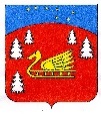 Совет депутатов муниципального образования Красноозерное сельское поселение муниципального образования Приозерский муниципальный район Ленинградской области.Р Е Ш Е Н И Е                   О бюджете муниципального образования Красноозерное сельское поселение муниципального образования Приозерский муниципальный район Ленинградской области на 2019 год Утверждено:решением Совета Депутатов муниципального образования Красноозерное сельское поселение Приозерского муниципального района Ленинградской области                   от  20 декабря 2018 года  № 168КодНаименованиеСумма        (тысяч рублей)123000 01 05 00 00 10 0000 000Источники финансирования дефицита бюджета321,2029 01 05 00 00 10 0000 000Изменение остатков средств на счетах по учету средств бюджета321,2029 01 05 02 01 10 0000 000Увеличение прочих остатков денежных средств бюджетов поселений0,0000 01 06 00 00 00 0000 000Иные источники внутреннего финансирования дефицитов бюджетов0,0029 01 06 05 01 10 0000 000Возврат бюджетных кредитов, предоставленных юридическим лицам из бюджетов поселений в валюте Российской Федерации0,0Всего источников внутреннего финансирования321,2АдминистратордоходаКод                                        бюджетной классификации Российской ФедерацииНаименование доходаСумма1 00 00000 00 0000 000ДОХОДЫ13213,1 1821 01 00000 00 0000 000НАЛОГ НА ПРИБЫЛЬ, ДОХОДЫ2839,6 1821 01 02000 01 0000 110Налог на доходы физических лиц2839,61001 03 00000 01 0000 000НАЛОГИ НА ТОВАРЫ (РАБОТЫ, УСЛУГИ), РЕАЛИЗУЕМЫЕ НА ТЕРРИТОРИИ РОССИЙСКОЙ ФЕДЕРАЦИИ1344,51001 03 02000 01 0000 110Акцизы по подакцизным товарам (продукции), производимым на территории Российской Федерации1344,51821 06 01000 10 0000 000НАЛОГИ НА ИМУЩЕСТВО8488,41821 06 01000 10 0000 110Налог на имущество физических лиц659,41821 06 06000 10 0000 110Земельный налог7829,01821 06 06033 10 0000 110Земельный налог с организаций, обладающих земельным участком, расположенным в границах сельских поселений3558,01821 06 06043 10 0000 110Земельный налог с физических лиц, обладающих земельным участком, расположенным в границах сельских поселений4271,00291 08 00000 00 0000 000ГОСУДАРСТВЕННАЯ ПОШЛИНА, СБОРЫ10,5 0291 08 04020 10 0000 110Государственная пошлина за совершение нотариальных действий должностными лицами органов местного самоуправления, уполномоченными в соответствии с законодательными актами Российской Федерации на совершение нотариальных действий10,5 0291 11 00000 00 0000 000ДОХОДЫ ОТ ИСПОЛЬЗОВАНИЯ ИМУЩЕСТВА, НАХОДЯЩЕГОСЯ В ГОСУДАРСТВЕННОЙ И МУНИЦИПАЛЬНОЙ СОБСТВЕННОСТИ530,1 0291 11 05075 10 0000 120Доходы от сдачи в аренду имущества, составляющего казну сельских поселений (за исключением земельных участков)412,80291 11 09045 10 0000 120Прочие поступления от использования имущества, находящегося в собственности сельских поселений (за исключением имущества муниципальных бюджетных и автономных учреждений, а также имущества муниципальных унитарных предприятий, в том числе казенных)117,3 0292 00 00000 00 0000 000БЕЗВОЗМЕЗДНЫЕ ПОСТУПЛЕНИЯ5162,0 0292 02 15001 10 0000 150Дотации бюджетам сельских поселений на выравнивание бюджетной обеспеченности1766,70292 02 20216 10 0000 150Субсидии бюджетам сельских поселений на осуществление дорожной деятельности в отношении автомобильных дорог общего пользования, а также капитального ремонта и ремонта дворовых территорий многоквартирных домов, проездов к дворовым территориям многоквартирных домов населенных пунктов595,60292 02 29999 10 0000 150Прочие субсидии бюджетам сельских поселений1653,00292 02 35118 10 0000 150Субвенции бюджетам поселений на осуществление полномочий по первичному воинскому учету на территории, где отсутствуют военные комиссариаты143,20292 02 30024 10 0000 150Субвенции бюджетам поселений на выполнение передаваемых полномочий субъектов РФ3,5  0292 02 4 9999 10 0000 150Прочие межбюджетные трансферты, передаваемые бюджетам сельских поселений1000,0ВСЕГО ДОХОДОВВСЕГО ДОХОДОВВСЕГО ДОХОДОВ18375,1Код администратораКод доходаНаименование доходного источника123029Администрация муниципального образования Красноозерное сельское  поселение   Приозерского           муниципального  района Ленинградской области (ИНН 4712039421/471201001)02910804020011000110Государственная пошлина за совершение нотариальных действий должностными лицами местного самоуправления, уполномоченными в соответствии с законодательными актами Российской Федерации на совершение нотариальных действий02911103050100000120Проценты, полученные от предоставления бюджетных кредитов внутри страны за счет средств бюджетов поселений02911105013100000120Доходы, получаемые в виде арендной платы за земельные участки, государственная собственность на которые не разграничена и которые расположены в границах поселений, а также средства от продажи права на заключение договоров аренды указанных земельных участков02911105025100000120Доходы, получаемые в виде арендной платы, а также средства от продажи права на заключение договоров  аренды за земли, находящиеся в собственности поселений( за исключением земельных участков муниципальных бюджетных и автономных учреждений02911105035100000120Доходы от сдачи в аренду имущества, находящегося в оперативном управлении органов управления поселений и созданных ими учреждений (за исключением имущества муниципальных бюджетных и автономных учреждений)02911105075100000120Доходы от сдачи в аренду имущества, составляющего казну сельских поселений (за исключением земельных участков)02911109045100000120Прочие поступления от использования имущества, находящегося в собственности поселений (за исключением имущества муниципальных бюджетных и автономных учреждений, а также имущества  муниципальных унитарных предприятий, в том числе казенных)02911301995100000130Прочие доходы от оказания платных услуг (работ) получателями средств бюджетов поселений02911302995100000130Прочие доходы от компенсации затрат бюджетов поселений02911401050100000410Доходы бюджетов поселений от продажи квартир02911402052100000410Доходы от реализации имущества, находящегося в оперативном управлении учреждений, находящихся в ведении органов управления поселений (за исключением имущества муниципальных бюджетных и автономных учреждений), в части реализации основных средств по указанному имуществу02911402052100000440Доходы от реализации имущества, находящегося в оперативном управлении учреждений, находящихся в ведении органов управления поселений (за исключением имущества муниципальных бюджетных и автономных учреждений), в части реализации материальных запасов по указанному имуществу02911402053100000410Доходы от реализации иного имущества, находящегося в собственности поселений (за исключением имущества муниципальных бюджетных и автономных учреждений, а также имущества муниципальных унитарных предприятий, в том числе казенных), в части реализации основных средств по указанному имуществу02911402053100000440Доходы от реализации иного имущества, находящегося в собственности поселений (за исключением имущества муниципальных бюджетных и автономных учреждений, а также имущества муниципальных унитарных предприятий, в том числе казенных), в части реализации материальных запасов по указанному имуществу02911406013100000430Доходы от продажи земельных участков, государственная собственность на которые не разграничена и которые расположены в границах поселений02911406025100000430Доходы от продажи земельных участков, находящихся в собственности поселений (за исключением земельных участков муниципальных бюджетных и автономных учреждений)02911623051100000140Доходы от возмещения ущерба при возникновении страховых случаев по обязательному страхованию гражданской ответственности, когда выгодоприобретателями выступают получатели средств бюджетов поселений02911623052100000140Доходы от возмещения ущерба при возникновении иных страховых случаев, когда выгодоприобретателями выступают получатели средств бюджетов поселений02911632000100000140Денежные взыскания, налагаемые в возмещение ущерба, причиненного в результате незаконного или нецелевого использования бюджетных средств (в части бюджетов сельских поселений)02911633050100000140Денежные взыскания (штрафы) за нарушение законодательства Российской Федерации о размещении заказов на поставки товаров, выполнение работ, оказание услуг для нужд поселений02911646000100000140Поступления сумм в возмещение ущерба в связи с нарушением исполнителем (подрядчиком) условий государственных контрактов или иных договоров, финансируемых за счет средств муниципальных дорожных фондов сельских поселений, либо в связи с уклонением от заключения таких контрактов или иных договоров02911690050100000140Прочие поступления от денежных взысканий (штрафов) и иных сумм в возмещение ущерба, зачисляемые в бюджет поселений02911701050100000180Невыясненные поступления, зачисляемые в бюджеты поселений02911705050100000180Прочие неналоговые доходы бюджетов поселений02920215001100000150Дотации бюджетам сельских поселений на выравнивание бюджетной обеспеченности02920215002100000150Дотации бюджетам сельских поселений на поддержку мер по обеспечению сбалансированности бюджетов02920219999100000150Прочие дотации бюджетам сельских поселений02920220041100000150Субсидии бюджетам сельских поселений на строительство, модернизацию, ремонт и содержание автомобильных дорог общего пользования, в том числе дорог в поселениях (за исключением автомобильных дорог федерального значения)02920220051100000150Субсидии бюджетам сельских поселений на реализацию федеральных целевых программ02920220077100000150Субсидии бюджетам сельских поселений на софинансирование капитальных вложений в объекты муниципальной собственности02920220079100000150Субсидии бюджетам сельских поселений на переселение граждан из жилищного фонда, признанного непригодным для проживания, и (или) жилищного фонда с высоким уровнем износа (более 70 процентов)02920220216100000150Субсидии бюджетам сельских поселений на осуществление дорожной деятельности в отношении автомобильных дорог общего пользования, а также капитального ремонта и ремонта дворовых территорий многоквартирных домов, проездов к дворовым территориям многоквартирных домов населенных пунктов02920220298100000150Субсидии бюджетам поселений на обеспечение мероприятий по капитальному ремонту многоквартирных домов и переселению граждан из аварийного жилищного фонда за счет средств, поступивших от государственной корпорации Фонд содействия реформированию жилищно-коммунального хозяйства02920220299100000150Субсидии бюджетам поселений на обеспечение мероприятий по капитальному ремонту многоквартирных домов и переселению граждан из аварийного жилищного фонда за счет средств, поступивших от государственной корпорации Фонд содействия реформированию жилищно-коммунального хозяйства02920220301100000150Субсидии бюджетам поселений на обеспечение мероприятий по капитальному ремонту многоквартирных домов и переселению граждан из аварийного жилищного фонда за счет средств бюджетов02920220302100000150Субсидии бюджетам поселений на обеспечение мероприятий по капитальному ремонту многоквартирных домов и переселению граждан из аварийного жилищного фонда за счет средств бюджетов02920229999100000150Прочие субсидии бюджетам сельских поселений02920230024100000150Субвенции бюджетам сельских поселений на выполнение передаваемых полномочий субъектов Российской Федерации02920235118100000150Субвенции бюджетам сельских поселений на осуществление первичного воинского учета на территориях, где отсутствуют военные комиссариаты02920239999100000150Прочие субвенции бюджетам сельских поселений02920245160100000150Межбюджетные трансферты, передаваемые бюджетам сельских поселений для компенсации дополнительных расходов, возникших в результате решений, принятых органами власти другого уровня02920249999100000150Прочие межбюджетные трансферты, передаваемые бюджетам сельских поселений02920705010100000180Безвозмездные поступления от физических и юридических лиц на финансовое обеспечение дорожной деятельности, в том числе добровольных пожертвований, в отношении автомобильных дорог общего пользования местного значения сельских поселений02920705020100000180Поступления от денежных пожертвований, предоставляемых физическими лицами получателям средств бюджетов сельских поселений02920705030100000180Прочие безвозмездные поступления в бюджеты сельских поселений02921960010100000150Возврат прочих остатков субсидий, субвенций и иных межбюджетных трансфертов, имеющих целевое назначение, прошлых лет из бюджетов сельских поселенийКод администратораКод доходаНаименование источников финансирования дефицита бюджета123029Администрация муниципального образования Красноозерное сельское поселение муниципального образования Приозерский муниципальный район Ленинградской области ИНН/КПП 4712039421/47120100102901 02 00 00 10 0000 710Получение кредитов от кредитных организаций бюджетами поселений в валюте Российской Федерации02901 05 02 01 10 0000 510Увеличение прочих остатков денежных средств бюджетов поселений02901 05 02 01 10 0000 610Уменьшение прочих остатков денежных средств бюджетов поселенийНаименование вида доходаНорматив (процент) распределения отчислений в бюджет МО Красноозерное сельское поселениеПрочие доходы оказания платных услуг (работ) получателями средств бюджетов сельских поселений100Прочие доходы от компенсации затрат бюджетов сельских поселений100Прочие поступления от денежных взысканий (штрафов) и иных сумм в возмещение ущерба, зачисляемые в бюджеты сельских поселений100Невыясненные поступления, зачисляемые в бюджеты сельских поселений100Прочие неналоговые доходы бюджетов сельских поселений100РАСПРЕДЕЛЕНИЕбюджетных ассигнований  по целевым статьям                                                                                                                                              (муниципальным программам муниципального образования Красноозерное сельское поселение       муниципального образования Приозерский муниципальный район Ленинградской области  и непрограммным направлениям деятельности), группам и подгруппам видов расходов, разделам  и подразделам классификации расходов бюджетов  на 2019 годНаименованиеКЦСРКВРКФЦРСумма (тыс.руб.)НаименованиеКЦСРКВРКФЦРСумма (тыс.руб.)МУНИЦИПАЛЬНАЯ ПРОГРАММА "РАЗВИТИЕ МУНИЦИПАЛЬНОЙ СЛУЖБЫ В МУНИЦИПАЛЬНОМ ОБРАЗОВАНИИ"20.0.00.0000063,9Основное мероприятие "Научное и методическое обеспечение деятельности органов местного самоуправления"20.0.01.0000063,9Мероприятия по поддержке развития муниципальной службы20.0.01.4219063,9Прочая закупка товаров, работ и услуг20.0.01.4219024463,9Функционирование Правительства Российской Федерации, высших исполнительных органов государственной власти субъектов Российской Федерации, местных администраций20.0.01.4219024401.0463,9МУНИЦИПАЛЬНАЯ ПРОГРАММА "РАЗВИТИЕ КУЛЬТУРЫ И ФИЗИЧЕСКОЙ КУЛЬТУРЫ В МУНИЦИПАЛЬНОМ ОБРАЗОВАНИИ"23.0.00.000005 022,2Подпрограмма "Организация культурно-досуговой деятельности на территории муниципального образования"23.1.00.000004 426,1Основное мероприятие "Развитие культурно-досуговой деятельности"23.1.01.000004 134,1Обеспечение деятельности муниципальных казенных учреждений23.1.01.220603 133,8Фонд оплаты труда учреждений23.1.01.22060111460,5Культура23.1.01.2206011108.01460,5Взносы по обязательному социальному страхованию на выплаты по оплате труда работников и иные выплаты работникам учреждений23.1.01.22060119143,3Культура23.1.01.2206011908.01143,3Прочая закупка товаров, работ и услуг23.1.01.220602442 530,0Культура23.1.01.2206024408.012 530,0Проведение культурно-досуговых мероприятий23.1.01.42800200,0Прочая закупка товаров, работ и услуг23.1.01.42800244200,0Другие вопросы в области культуры, кинематографии23.1.01.4280024408.04200,0Обеспечение выплат стимулирующего характера работникам муниципальных учреждений культуры Ленинградской области23.1.01.S03601 092,3Фонд оплаты труда учреждений23.1.01.S0360111839,0Культура23.1.01.S036011108.01839,0Взносы по обязательному социальному страхованию на выплаты по оплате труда работников и иные выплаты работникам учреждений23.1.01.S0360119253,3Культура23.1.01.S036011908.01253,3Подпрограмма "Развитие и модернизация библиотечного дела в муниципальном образовании"23.3.00.00000325,0Основное мероприятие "Развитие и модернизация библиотек"23.3.01.00000325,0Фонд оплаты труда учреждений23.3.01.22060111110,1Культура23.3.01.2206011108.01110,1Взносы по обязательному социальному страхованию на выплаты по оплате труда работников и иные выплаты работникам учреждений23.3.01.2206011933,9Культура23.3.01.2206011908.0133,9Обеспечение деятельности муниципальных казенных учреждений23.3.01.2206025,0Прочая закупка товаров, работ и услуг23.3.01.2206024425,0Культура23.3.01.2206024408.0125,0Обеспечение выплат стимулирующего характера работникам муниципальных учреждений культуры Ленинградской области23.3.01.S0360156,0Фонд оплаты труда учреждений23.3.01.S0360111119,8Культура23.3.01.S036011108.01119,8Взносы по обязательному социальному страхованию на выплаты по оплате труда работников и иные выплаты работникам учреждений23.3.01.S036011936,2Культура23.3.01.S036011908.0136,2Подпрограмма "Развитие физической культуры в муниципальном образовании"23.4.00.00000271,0Основное мероприятие "Организация и проведение официальных физкультурных мероприятий среди населения"23.4.01.00000271,0Обеспечение деятельности муниципальных казенных учреждений23.4.01.22060246,0Фонд оплаты труда учреждений23.4.01.22060111189,0Физическая культура23.4.01.2206011111.01189,0Взносы по обязательному социальному страхованию на выплаты по оплате труда работников и иные выплаты работникам учреждений23.4.01.2206011957,0Физическая культура23.4.01.2206011911.0157,0Организация и проведение спортивных мероприятий и спортивных соревнований23.4.01.4285025,0Иные выплаты, за исключением фонда оплаты труда учреждений, лицам, привлекаемым согласно законодательству для выполнения отдельных полномочий23.4.01.4285011325,0Физическая культура23.4.01.4285011311.0125,0МУНИЦИПАЛЬНАЯ ПРОГРАММА "ОБЕСПЕЧЕНИЕ КАЧЕСТВЕННЫМ ЖИЛЬЕМ ГРАЖДАН НА ТЕРРИТОРИИ МУНИЦИПАЛЬНОГО ОБРАЗОВАНИЯ"24.0.00.00000105,0Подпрограмма "Развитие инженерной и социальной инфраструктуры в районах массовой жилой застройки"24.2.00.00000100,0Основное мероприятие "Создание инженерной и транспортной инфраструктуры на земельных участках, предоставленных бесплатно членам многодетных семей, молодым специалистам, членам молодых семей"24.2.01.00000100,0Обеспечение мероприятий по строительству и содержанию инженерной и транспортной инфраструктуры на земельных участках, предоставленных членам многодетных семей, молодым специалистам, членам молодых семей24.2.01.42430100,0Прочая закупка товаров, работ и услуг24.2.01.42430244100,0Другие вопросы в области национальной экономики24.2.01.4243024404.12100,0Подпрограмма "Улучшение жилищных условий гражданам"24.5.00.000005,0Основное мероприятие "Поддержка граждан, нуждающихся в улучшении жилищных условий, на основе принципов ипотечного кредитования в Ленинградской области"24.5.02.000005,0Поддержка граждан, нуждающихся в улучшении жилищных условий, путем предоставления социальных выплат и компенсаций расходов, связанных с уплатой процентов по ипотечным жилищным кредитам. Софинансирование местный бюджет.24.5.02.S07405,0Субсидии гражданам на приобретение жилья24.5.02.S07403225,0Социальное обеспечение населения24.5.02.S074032210.035,0МУНИЦИПАЛЬНАЯ ПРОГРАММА "ОБЕСПЕЧЕНИЕ УСТОЙЧИВОГО ФУНКЦИОНИРОВАНИЯ И РАЗВИТИЯ КОММУНАЛЬНОЙ И ИНЖЕНЕРНОЙ ИНФРАСТРУКТУРЫ И ПОВЫШЕНИЕ ЭНЕРГОЭФФЕКТИВНОСТИ В МУНИЦИПАЛЬНОМ ОБРАЗОВАНИИ"25.0.00.000001 380,0Подпрограмма "Энергосбережение и повышение энергетической эффективности"25.1.00.00000200,0Основное мероприятие "Повышение надежности и энергетической эффективности в коммунальных системах"25.1.01.00000200,0Мероприятия по повышению надежности и энергетической эффективности в системах теплоснабжения25.1.01.42460100,0Прочая закупка товаров, работ и услуг25.1.01.42460244100,0Коммунальное хозяйство25.1.01.4246024405.02100,0Мероприятия по повышению надежности и энергетической эффективности в системах водоснабжения25.1.01.42470100,0Прочая закупка товаров, работ и услуг25.1.01.42470244100,0Коммунальное хозяйство25.1.01.4247024405.02100,0Подпрограмма "Газификация муниципального образования"25.2.00.00000350,0Основное мероприятие "Организация газоснабжения"25.2.01.00000350,0Мероприятия по газификации25.2.01.42480350,0Прочая закупка товаров, работ и услуг25.2.01.42480244350,0Коммунальное хозяйство25.2.01.4248024405.02350,0Подпрограмма "Поддержка преобразований в жилищно-коммунальной сфере на территории муниципального образования в целях обеспечения бытового обслуживания населения, отвечающего стандартам качества бытового обслуживания"25.4.00.00000830,0Основное мероприятие "Обеспечение бытового обслуживание населения"25.4.01.00000830,0Мероприятия в сфере бытового обслуживания населения25.4.01.4245030,0Закупка товаров, работ, услуг в целях капитального ремонта государственного (муниципального) имущества25.4.01.4245024330,0Коммунальное хозяйство25.4.01.4245024305.0230,0Субсидии юридическим лицам, оказывающим жилищно-коммунальные услуги, на компенсацию части затрат при оказании услуг по тарифам не обеспечивающим возмещение издержек25.4.01.46010800,0Субсидии на возмещение недополученных доходов и (или) возмещение фактически понесенных затрат в связи с производством (реализацией) товаров, выполнением работ, оказанием услуг25.4.01.46010811800,0Коммунальное хозяйство25.4.01.4601081105.02800,0МУНИЦИПАЛЬНАЯ ПРОГРАММА "БЛАГОУСТРОЙСТВО ТЕРРИТОРИИ МУНИЦИПАЛЬНОГО ОБРАЗОВАНИЯ"26.0.00.000002 600,0Основное мероприятие "Совершенствование системы благоустройства и санитарного содержания поселения"26.0.01.000002 250,0Уличное освещение26.0.01.42510950,0Прочая закупка товаров, работ и услуг26.0.01.42510244950,0Благоустройство26.0.01.4251024405.03950,0Благоустройство и озеленение26.0.01.42520700,0Прочая закупка товаров, работ и услуг26.0.01.42520244700,0Благоустройство26.0.01.4252024405.03700,0Прочие мероприятия по благоустройству26.0.01.42530550,0Прочая закупка товаров, работ и услуг26.0.01.42530244550,0Благоустройство26.0.01.4253024405.03550,0Организация и содержание мест захоронения26.0.01.4255050,0Прочая закупка товаров, работ и услуг26.0.01.4255024450,0Благоустройство26.0.01.4255024405.0350,0Основное мероприятие "Охрана окружающей среды"26.0.02.00000350,0Мероприятия по охране окружающей среды26.0.02.42540350,0Прочая закупка товаров, работ и услуг26.0.02.42540244350,0Благоустройство26.0.02.4254024405.03350,0МУНИЦИПАЛЬНАЯ ПРОГРАММА "РАЗВИТИЕ АВТОМОБИЛЬНЫХ ДОРОГ МУНИЦИПАЛЬНОГО ОБРАЗОВАНИЯ"27.0.00.000002 190,1Подпрограмма "Содержание существующей сети автомобильных дорог общего пользования"27.1.00.000002 140,1Основное мероприятие "Содержание автомобильных дорог"27.1.01.00000200,0Мероприятия по содержанию автомобильных дорог27.1.01.42260200,0Прочая закупка товаров, работ и услуг27.1.01.42260244200,0Дорожное хозяйство (дорожные фонды)27.1.01.4226024404.09200,0Основное мероприятие "Капитальный ремонт и ремонт автомобильных дорог общего пользования и дворовых территорий"27.1.02.000001 940,1Мероприятия по капитальному ремонту и ремонту автомобильных дорог27.1.02.422701 195,6Прочая закупка товаров, работ и услуг27.1.02.422702441 195,6Дорожное хозяйство (дорожные фонды)27.1.02.4227024404.091 195,6Капитальный ремонт и ремонт автомобильных дорог общего пользования местного значения Местный бюджет27.1.02.S0140744,5Прочая закупка товаров, работ и услуг27.1.02.S0140244744,5Дорожное хозяйство (дорожные фонды)27.1.02.S014024404.09744,5Подпрограмма "Повышение безопасности дорожного движения в муниципальном образовании"27.2.00.0000050,0Основное мероприятие "Предупреждение опасного поведения участников дорожного движения"27.2.01.0000050,0Мероприятия, направленные на повышение безопасности дорожного движения27.2.01.4228050,0Прочая закупка товаров, работ и услуг27.2.01.4228024450,0Дорожное хозяйство (дорожные фонды)27.2.01.4228024404.0950,0ОБЕСПЕЧЕНИЕ ДЕЯТЕЛЬНОСТИ ОРГАНОВ МЕСТНОГО САМОУПРАВЛЕНИЯ И НЕПРОГРАМНЫЕ РАСХОДЫ29.0.00.000005 871,3Обеспечение деятельности администрации муниципального образования29.2.00.000004 050,9Непрограммные расходы29.2.01.000004 050,9Обеспечение деятельности муниципальных служащих администрации муниципальных образований29.2.01.220103 299,0Фонд оплаты труда государственных (муниципальных) органов29.2.01.220101212 207,0Функционирование Правительства Российской Федерации, высших исполнительных органов государственной власти субъектов Российской Федерации, местных администраций29.2.01.2201012101.042 207,0Взносы по обязательному социальному страхованию на выплаты денежного содержания и иные выплаты работникам государственных (муниципальных) органов29.2.01.22010129670,0Функционирование Правительства Российской Федерации, высших исполнительных органов государственной власти субъектов Российской Федерации, местных администраций29.2.01.2201012901.04670,0Прочая закупка товаров, работ и услуг29.2.01.22010244422,0Функционирование Правительства Российской Федерации, высших исполнительных органов государственной власти субъектов Российской Федерации, местных администраций29.2.01.2201024401.04422,0Обеспечение деятельности немуниципальных служащих администрации муниципальных образований29.2.01.22020379,0Фонд оплаты труда государственных (муниципальных) органов29.2.01.22020121291,0Функционирование Правительства Российской Федерации, высших исполнительных органов государственной власти субъектов Российской Федерации, местных администраций29.2.01.2202012101.04291,0Взносы по обязательному социальному страхованию на выплаты денежного содержания и иные выплаты работникам государственных (муниципальных) органов29.2.01.2202012988,0Функционирование Правительства Российской Федерации, высших исполнительных органов государственной власти субъектов Российской Федерации, местных администраций29.2.01.2202012901.0488,0Иные межбюджетные трансферты на исполнение полномочий поселений контрольно-счетного органа муниципальных образований29.2.01.6251013,9Иные межбюджетные трансферты на исполнение полномочий по кассовому обслуживанию бюджетов поселений29.2.01.62520280,0Иные межбюджетные трансферты на исполнение полномочий поселений по обеспечению малоимущих граждан, проживающих в поселении и нуждающихся в улучшении жилищных условий, жилыми помещениями29.2.01.6254018,5Иные межбюджетные трансферты на исполнение полномочий поселений по утверждению генеральных планов поселения, правил землепользования и застройки29.2.01.6255027,8Иные межбюджетные трансферты на исполнение полномочий поселений в жилищно-коммунальной сфере29.2.01.625603,0Иные межбюджетные трансферты на исполнение полномочий поселений по внутреннему муниципальному финансовому контролю29.2.01.6257026,2Обеспечение выполнения отдельных государственных полномочий Ленинградской области в сфере административных правоотношений29.2.01.713403,5Прочая закупка товаров, работ и услуг29.2.01.713402443,5Другие общегосударственные вопросы29.2.01.7134024401.133,5Непрограммные расходы органов местного самоуправления муниципального образования29.3.00.000001 820,4Непрограммные расходы29.3.01.000001 820,4Резервный фонд администрации муниципальных образований29.3.01.4201030,0Проведение выборов в представительные органы муниципального образования29.3.01.42020131,0Оценка недвижимости, признание прав и регулирование отношений по государственной и муниципальной собственности29.3.01.4203020,0Прочая закупка товаров, работ и услуг29.3.01.4203024420,0Другие общегосударственные вопросы29.3.01.4203024401.1320,0Иные обязательства29.3.01.42100100,0Исполнение судебных актов Российской Федерации и мировых соглашений по возмещению причиненного вреда29.3.01.42100831100,0Другие общегосударственные вопросы29.3.01.4210083101.13100,0Иные обязательства, осуществляемые в рамках деятельности органов местного самоуправления29.3.01.42110202,5Прочая закупка товаров, работ и услуг29.3.01.42110244200,0Другие общегосударственные вопросы29.3.01.4211024401.13200,0Уплата иных платежей29.3.01.421108532,5Другие общегосударственные вопросы29.3.01.4211085301.132,5Функционирование органов в сфере национальной безопасности и правоохранительной деятельности29.3.01.4220060,0Прочая закупка товаров, работ и услуг29.3.01.4220024460,0Обеспечение пожарной безопасности29.3.01.4220024403.1060,0Предупреждение и ликвидация последствий чрезвычайных ситуаций и стихийных бедствий природного и техногенного характера29.3.01.4225055,0Прочая закупка товаров, работ и услуг29.3.01.4225024455,0Защита населения и территории от чрезвычайных ситуаций природного и техногенного характера, гражданская оборона29.3.01.4225024403.0955,0Мероприятия по землеустройству и землепользованию29.3.01.42350300,0Прочая закупка товаров, работ и услуг29.3.01.42350244300,0Другие вопросы в области национальной экономики29.3.01.4235024404.12300,0Взнос на капитальный ремонт общего имущества многоквартирных домов региональному оператору29.3.01.42370112,1Уплата иных платежей29.3.01.42370853112,1Жилищное хозяйство29.3.01.4237085305.01112,1Организация и проведение мероприятий для детей и молодежи29.3.01.4277070,0Иные выплаты, за исключением фонда оплаты труда учреждений, лицам, привлекаемым согласно законодательству для выполнения отдельных полномочий29.3.01.4277011370,0Молодежная политика29.3.01.4277011307.0770,0Пенсии за выслугу лет и доплаты к пенсиям лицам, замещавшим муниципальные должности29.3.01.43010596,7Иные пенсии, социальные доплаты к пенсиям29.3.01.43010312596,7Пенсионное обеспечение29.3.01.4301031210.01596,7Осуществление первичного воинского учета на территориях, где отсутствуют военные комиссариаты29.3.01.51180143,2Фонд оплаты труда государственных (муниципальных) органов29.3.01.5118012195,2Мобилизационная и вневойсковая подготовка29.3.01.5118012102.0395,2Взносы по обязательному социальному страхованию на выплаты денежного содержания и иные выплаты работникам государственных (муниципальных) органов29.3.01.5118012928,8Мобилизационная и вневойсковая подготовка29.3.01.5118012902.0328,8Прочая закупка товаров, работ и услуг29.3.01.5118024419,2Мобилизационная и вневойсковая подготовка29.3.01.5118024402.0319,2МУНИЦИПАЛЬНАЯ ПРОГРАММА "УСТОЙЧИВОЕ ОБЩЕСТВЕННОЕ РАЗВИТИЕ В МУНИЦИПАЛЬНОМ ОБРАЗОВАНИИ"30.0.00.00000 1 263,8Подпрограмма "Создание условий для эффективного выполнения органами местного самоуправления своих полномочий"30.1.00.000001 253,8Основное мероприятие "Государственная поддержка проектов местных инициатив граждан"30.1.01.000001 253,8Реализация областного закона от 15 января 2018 года № 3-оз "О содействии участию населения в осуществлении местного самоуправления в иных формах на территориях административных центров муниципальных образований Ленинградской области" Местный бюджет30.1.01.S46601 253,8Прочая закупка товаров, работ и услуг30.1.01.S46602441 253,8Благоустройство30.1.01.S466024405.031 253,8Подпрограмма «Развитие и поддержка малого и среднего предпринимательства на территории муниципального образования»30.3.00.0000010,0Основное мероприятие «Содействие в доступе субъектов малого и среднего предпринимательства к финансовым и материальным ресурсам"30.3.01.0000010,0Мероприятия по поддержке малого и среднего предпринимательства30.3.01.4236010,0Прочая закупка товаров, работ и услуг30.3.01.4236024410,0Другие вопросы в области национальной экономики30.3.01.4236024404.1210,0МУНИЦИПАЛЬНАЯ ПРОГРАММА «ФОРМИРОВАНИЕ КОМФОРТНОЙ ГОРОДСКОЙ СРЕДЫ»31.0.00.00000200,0Основное мероприятие «Обустройство дворовых территорий многоквартирных домов»31.0.01.00000100,0Формирования современной городской среды за счет средств местного бюджета31.0.01.L555F100,0Прочая закупка товаров, работ и услуг31.0.01.L555F244100,0Благоустройство31.0.01.L555F24405.03100,0Основное мероприятие «Благоустройство территорий»31.0.02.00000100,0Формирования современной городской среды за счет средств местного бюджета31.0.02.L555F100,0Прочая закупка товаров, работ и услуг31.0.02.L555F244100,0Благоустройство31.0.02.L555F24405.03100,0Всего18 696,3НаименованиеКФСРКЦСРКВРСумма(тыс.руб)НаименованиеКФСРКЦСРКВРСумма(тыс.руб)ОБЩЕГОСУДАРСТВЕННЫЕ ВОПРОСЫ01.004598,3Функционирование Правительства Российской Федерации, высших исполнительных органов государственной власти субъектов Российской Федерации, местных администраций01.043 791,2Мероприятия по поддержке развития муниципальной службы01.0420.0.01.4219063,9Прочая закупка товаров, работ и услуг01.0420.0.01.4219024463,9Обеспечение деятельности муниципальных служащих администрации муниципальных образований01.0429.2.01.220103 299,0Фонд оплаты труда государственных (муниципальных) органов01.0429.2.01.220101212 207,0Взносы по обязательному социальному страхованию на выплаты денежного содержания и иные выплаты работникам государственных (муниципальных) органов01.0429.2.01.22010129670,0Прочая закупка товаров, работ и услуг01.0429.2.01.22010244422,0Обеспечение деятельности немуниципальных служащих администрации муниципальных образований01.0429.2.01.22020379,0Фонд оплаты труда государственных (муниципальных) органов01.0429.2.01.22020121291,0Взносы по обязательному социальному страхованию на выплаты денежного содержания и иные выплаты работникам государственных (муниципальных) органов01.0429.2.01.2202012988,0Иные межбюджетные трансферты на исполнение полномочий поселений по обеспечению малоимущих граждан, проживающих в поселении и нуждающихся в улучшении жилищных условий, жилыми помещениями01.0429.2.01.6254018,5Иные межбюджетные трансферты на исполнение полномочий поселений по утверждению генеральных планов поселения, правил землепользования и застройки01.0429.2.01.6255027,8Иные межбюджетные трансферты на исполнение полномочий поселений в жилищно-коммунальной сфере01.0429.2.01.625603,0Обеспечение деятельности финансовых, налоговых и таможенных органов и органов финансового (финансово-бюджетного) надзора01.06320,1Иные межбюджетные трансферты на исполнение полномочий поселений контрольно-счетного органа муниципальных образований01.0629.2.01.6251013,9Иные межбюджетные трансферты на исполнение полномочий по кассовому обслуживанию бюджетов поселений01.0629.2.01.62520280,0Иные межбюджетные трансферты на исполнение полномочий поселений по внутреннему муниципальному финансовому контролю01.0629.2.01.6257026,2Обеспечение проведения выборов и референдумов01.07131,0Проведение выборов в представительные органы муниципального образования01.0729.3.01.42020131,0Резервные фонды01.1130,0Резервный фонд администрации муниципальных образований01.1129.3.01.4201030,0Другие общегосударственные вопросы01.13326,0Обеспечение выполнения отдельных государственных полномочий Ленинградской области в сфере административных правоотношений01.1329.2.01.713403,5Прочая закупка товаров, работ и услуг01.1329.2.01.713402443,5Оценка недвижимости, признание прав и регулирование отношений по государственной и муниципальной собственности01.1329.3.01.4203020,0Прочая закупка товаров, работ и услуг01.1329.3.01.4203024420,0Иные обязательства01.1329.3.01.42100100,0Исполнение судебных актов Российской Федерации и мировых соглашений по возмещению причиненного вреда01.1329.3.01.42100831100,0Иные обязательства, осуществляемые в рамках деятельности органов местного самоуправления01.1329.3.01.42110202,5Прочая закупка товаров, работ и услуг01.1329.3.01.42110244200,0Уплата иных платежей01.1329.3.01.421108532,5НАЦИОНАЛЬНАЯ ОБОРОНА02.00143,2Мобилизационная и вневойсковая подготовка02.03143,2Осуществление первичного воинского учета на территориях, где отсутствуют военные комиссариаты02.0329.3.01.51180143,2Фонд оплаты труда государственных (муниципальных) органов02.0329.3.01.5118012195,2Взносы по обязательному социальному страхованию на выплаты денежного содержания и иные выплаты работникам государственных (муниципальных) органов02.0329.3.01.5118012928,8Прочая закупка товаров, работ и услуг02.0329.3.01.5118024419,2НАЦИОНАЛЬНАЯ БЕЗОПАСНОСТЬ И ПРАВООХРАНИТЕЛЬНАЯ ДЕЯТЕЛЬНОСТЬ03.00115,0Защита населения и территории от чрезвычайных ситуаций природного и техногенного характера, гражданская оборона03.0955,0Предупреждение и ликвидация последствий чрезвычайных ситуаций и стихийных бедствий природного и техногенного характера03.0929.3.01.4225055,0Прочая закупка товаров, работ и услуг03.0929.3.01.4225024455,0Обеспечение пожарной безопасности03.1060,0Функционирование органов в сфере национальной безопасности и правоохранительной деятельности03.1029.3.01.4220060,0Прочая закупка товаров, работ и услуг03.1029.3.01.4220024460,0НАЦИОНАЛЬНАЯ ЭКОНОМИКА04.002 600,1Дорожное хозяйство (дорожные фонды)04.092 190,1Мероприятия по содержанию автомобильных дорог04.0927.1.01.42260200,0Прочая закупка товаров, работ и услуг04.0927.1.01.42260244200,0Мероприятия по капитальному ремонту и ремонту автомобильных дорог04.0927.1.02.422701 195,6Прочая закупка товаров, работ и услуг04.0927.1.02.422702441 195,6Капитальный ремонт и ремонт автомобильных дорог общего пользования местного значения Местный бюджет04.0927.1.02.S0140744,5Прочая закупка товаров, работ и услуг04.0927.1.02.S0140244744,5Мероприятия, направленные на повышение безопасности дорожного движения04.0927.2.01.4228050,0Прочая закупка товаров, работ и услуг04.0927.2.01.4228024450,0Другие вопросы в области национальной экономики04.12410,0Обеспечение мероприятий по строительству и содержанию инженерной и транспортной инфраструктуры на земельных участках, предоставленных членам многодетных семей, молодым специалистам, членам молодых семей04.1224.2.01.42430100,0Прочая закупка товаров, работ и услуг04.1224.2.01.42430244100,0Мероприятия по землеустройству и землепользованию04.1229.3.01.42350300,0Прочая закупка товаров, работ и услуг04.1229.3.01.42350244300,0Мероприятия по поддержке малого и среднего предпринимательства04.1230.3.01.4236010,0Прочая закупка товаров, работ и услуг04.1230.3.01.4236024410,0ЖИЛИЩНО-КОММУНАЛЬНОЕ ХОЗЯЙСТВО05.005 545,9Жилищное хозяйство05.01112,1Взнос на капитальный ремонт общего имущества многоквартирных домов региональному оператору05.0129.3.01.42370112,1Уплата иных платежей05.0129.3.01.42370853112,1Коммунальное хозяйство05.021 380,0Мероприятия по повышению надежности и энергетической эффективности в системах теплоснабжения05.0225.1.01.42460100,0Прочая закупка товаров, работ и услуг05.0225.1.01.42460244100,0Мероприятия по повышению надежности и энергетической эффективности в системах водоснабжения05.0225.1.01.42470100,0Прочая закупка товаров, работ и услуг05.0225.1.01.42470244100,0Мероприятия по газификации05.0225.2.01.42480350,0Прочая закупка товаров, работ и услуг05.0225.2.01.42480244350,0Мероприятия в сфере бытового обслуживания населения05.0225.4.01.4245030,0Закупка товаров, работ, услуг в целях капитального ремонта государственного (муниципального) имущества05.0225.4.01.4245024330,0Субсидии юридическим лицам, оказывающим жилищно-коммунальные услуги, на компенсацию части затрат при оказании услуг по тарифам не обеспечивающим возмещение издержек05.0225.4.01.46010800,0Субсидии на возмещение недополученных доходов и (или) возмещение фактически понесенных затрат в связи с производством (реализацией) товаров, выполнением работ, оказанием услуг05.0225.4.01.46010811800,0Благоустройство05.034 053,8Уличное освещение05.0326.0.01.42510950,0Прочая закупка товаров, работ и услуг05.0326.0.01.42510244950,0Благоустройство и озеленение050326.0.01.42520700,0Прочая закупка товаров, работ и услуг05.0326.0.01.42520244700,0Прочие мероприятия по благоустройству05.0326.0.01.42530550,0Прочая закупка товаров, работ и услуг05.0326.0.01.42530244550,0Организация и содержание мест захоронения05.0326.0.01.4255050,0Прочая закупка товаров, работ и услуг05.0326.0.01.4255024450,0Мероприятия по охране окружающей среды05.0326.0.02.42540350,0Прочая закупка товаров, работ и услуг05.0326.0.02.42540244350,0Реализация областного закона от 15 января 2018 года № 3-оз "О содействии участию населения в осуществлении местного самоуправления в иных формах на территориях административных центров муниципальных образований Ленинградской области" Местный бюджет05.0330.1.01.S46601 253,8Прочая закупка товаров, работ и услуг05.0330.1.01.S46602441 253,8Формирования современной городской среды за счет средств местного бюджета05.0331.0.01.L555F100,0Прочая закупка товаров, работ и услуг05.0331.0.01.L555F244100,0Формирования современной городской среды за счет средств местного бюджета05.0331.0.02.L555F100,0Прочая закупка товаров, работ и услуг05.0331.0.02.L555F244100,0ОБРАЗОВАНИЕ07.0070,0Молодежная политика07.0770,0Организация и проведение мероприятий для детей и молодежи07.0729.3.01.4277070,0Иные выплаты, за исключением фонда оплаты труда учреждений, лицам, привлекаемым согласно законодательству для выполнения отдельных полномочий07.0729.3.01.4277011370,0КУЛЬТУРА, КИНЕМАТОГРАФИЯ08.004 751,1Культура08.014 551,1Обеспечение деятельности муниципальных казенных учреждений08.0123.1.01.22060 3 133,8Фонд оплаты труда учреждений08.0123.1.01.22060111460,5Взносы по обязательному социальному страхованию на выплаты по оплате труда работников и иные выплаты работникам учреждений08.0123.1.01.22060119143,3Прочая закупка товаров, работ и услуг08.0123.1.01.220602442 530,0Обеспечение выплат стимулирующего характера работникам муниципальных учреждений культуры Ленинградской области08.0123.1.01.S03601 092,2Фонд оплаты труда учреждений08.0123.1.01.S0360111839,0Взносы по обязательному социальному страхованию на выплаты по оплате труда работников и иные выплаты работникам учреждений08.0123.1.01.S0360119253,2Обеспечение деятельности муниципальных казенных учреждений08.0123.3.01.22060169,0Фонд оплаты труда учреждений08.0123.3.01.22060111110,1Взносы по обязательному социальному страхованию на выплаты по оплате труда работников и иные выплаты работникам учреждений08.0123.3.01.2206011933,9Прочая закупка товаров, работ и услуг08.0123.3.01.2206024425,0Обеспечение выплат стимулирующего характера работникам муниципальных учреждений культуры Ленинградской области08.0123.3.01.S0360156,1Фонд оплаты труда учреждений08.0123.3.01.S0360111119,9Взносы по обязательному социальному страхованию на выплаты по оплате труда работников и иные выплаты работникам учреждений08.0123.3.01.S036011936,2Другие вопросы в области культуры, кинематографии08.04200,0Проведение культурно-досуговых мероприятий08.0423.1.01.42800200,0Прочая закупка товаров, работ и услуг08.0423.1.01.42800244200,0СОЦИАЛЬНАЯ ПОЛИТИКА10.00601,7Пенсионное обеспечение10.01596,7Пенсии за выслугу лет и доплаты к пенсиям лицам, замещавшим муниципальные должности10.0129.3.01.43010596,7Иные пенсии, социальные доплаты к пенсиям10.0129.3.01.43010312596,7Социальное обеспечение населения10.035,0Поддержка граждан, нуждающихся в улучшении жилищных условий, путем предоставления социальных выплат и компенсаций расходов, связанных с уплатой процентов по ипотечным жилищным кредитам. Софинансирование местный бюджет.10.0324.5.02.S07405,0Субсидии гражданам на приобретение жилья10.0324.5.02.S07403225,0ФИЗИЧЕСКАЯ КУЛЬТУРА И СПОРТ11.00271,0Физическая культура11.01271,0Обеспечение деятельности муниципальных казенных учреждений11.0123.4.01.22060246,0Фонд оплаты труда учреждений11.0123.4.01.22060111189,0Взносы по обязательному социальному страхованию на выплаты по оплате труда работников и иные выплаты работникам учреждений11.0123.4.01.2206011957,0Организация и проведение спортивных мероприятий и спортивных соревнований11.0123.4.01.4285025,0Иные выплаты, за исключением фонда оплаты труда учреждений, лицам, привлекаемым согласно законодательству для выполнения отдельных полномочий11.0123.4.01.4285011325,0Всего18 696,3ГлаваНаименованиеКФСЦКЦСРКВРСуммаГлаваНаименованиеКФСЦКЦСРКВРСумма029АДМИНИСТРАЦИЯ МУНИЦИПАЛЬНОГО ОБРАЗОВАНИЯ КРАСНООЗЕРНОЕ СЕЛЬСКОЕ ПОСЕЛЕНИЕ МУНИЦИПАЛЬНОГО ОБРАЗОВАНИЯ ПРИОЗЕРСКИЙ МУНИЦИПАЛЬНЫЙ РАЙОН ЛЕНИНГРАДСКОЙ ОБЛАСТИ18 696,3ОБЩЕГОСУДАРСТВЕННЫЕ ВОПРОСЫ01.004 598,3Функционирование Правительства Российской Федерации, высших исполнительных органов государственной власти субъектов Российской Федерации, местных администраций01.043 791,2Мероприятия по поддержке развития муниципальной службы01.0420.0.01.4219063,9Прочая закупка товаров, работ и услуг01.0420.0.01.4219024463,9Обеспечение деятельности муниципальных служащих администрации муниципальных образований01.0429.2.01.220103 299,0Фонд оплаты труда государственных (муниципальных) органов01.0429.2.01.220101212 207,0Взносы по обязательному социальному страхованию на выплаты денежного содержания и иные выплаты работникам государственных (муниципальных) органов01.0429.2.01.22010129670,0Прочая закупка товаров, работ и услуг01.0429.2.01.22010244422,0Обеспечение деятельности немуниципальных служащих администрации муниципальных образований01.0429.2.01.22020379,0Фонд оплаты труда государственных (муниципальных) органов01.0429.2.01.22020121291,0Взносы по обязательному социальному страхованию на выплаты денежного содержания и иные выплаты работникам государственных (муниципальных) органов01.0429.2.01.2202012988,0Иные межбюджетные трансферты на исполнение полномочий поселений по обеспечению малоимущих граждан, проживающих в поселении и нуждающихся в улучшении жилищных условий, жилыми помещениями01.0429.2.01.6254018,5Иные межбюджетные трансферты на исполнение полномочий поселений по утверждению генеральных планов поселения, правил землепользования и застройки01.0429.2.01.6255027,8Иные межбюджетные трансферты на исполнение полномочий поселений в жилищно-коммунальной сфере01.0429.2.01.625603,0Обеспечение деятельности финансовых, налоговых и таможенных органов и органов финансового (финансово-бюджетного) надзора01.06320,1Иные межбюджетные трансферты на исполнение полномочий поселений контрольно-счетного органа муниципальных образований01.0629.2.01.6251013,9Иные межбюджетные трансферты на исполнение полномочий по кассовому обслуживанию бюджетов поселений01.0629.2.01.62520280,0Иные межбюджетные трансферты на исполнение полномочий поселений по внутреннему муниципальному финансовому контролю01.0629.2.01.6257026,2Обеспечение проведения выборов и референдумов01.07131,0Проведение выборов в представительные органы муниципального образования01.0729.3.01.42020131,0Резервные фонды01.1130,0Резервный фонд администрации муниципальных образований01.1129.3.01.4201030,0Другие общегосударственные вопросы01.13326,0Обеспечение выполнения отдельных государственных полномочий Ленинградской области в сфере административных правоотношений01.1329.2.01.713403,5Прочая закупка товаров, работ и услуг01.1329.2.01.713402443,5Оценка недвижимости, признание прав и регулирование отношений по государственной и муниципальной собственности01.1329.3.01.4203020,0Прочая закупка товаров, работ и услуг01.1329.3.01.4203024420,0Иные обязательства01.1329.3.01.42100100,0Исполнение судебных актов Российской Федерации и мировых соглашений по возмещению причиненного вреда01.1329.3.01.42100831100,0Иные обязательства, осуществляемые в рамках деятельности органов местного самоуправления01.1329.3.01.42110202,5Прочая закупка товаров, работ и услуг01.1329.3.01.42110244200,0Уплата иных платежей01.1329.3.01.421108532,5НАЦИОНАЛЬНАЯ ОБОРОНА02.00143,2Мобилизационная и вневойсковая подготовка02.03143,2Осуществление первичного воинского учета на территориях, где отсутствуют военные комиссариаты02.0329.3.01.51180143,2Фонд оплаты труда государственных (муниципальных) органов02.0329.3.01.5118012195,2Взносы по обязательному социальному страхованию на выплаты денежного содержания и иные выплаты работникам государственных (муниципальных) органов02.0329.3.01.5118012928,8Прочая закупка товаров, работ и услуг02.0329.3.01.5118024419,2НАЦИОНАЛЬНАЯ БЕЗОПАСНОСТЬ И ПРАВООХРАНИТЕЛЬНАЯ ДЕЯТЕЛЬНОСТЬ03.00115,0Защита населения и территории от чрезвычайных ситуаций природного и техногенного характера, гражданская оборона03.0955,0Предупреждение и ликвидация последствий чрезвычайных ситуаций и стихийных бедствий природного и техногенного характера03.0929.3.01.4225055,0Прочая закупка товаров, работ и услуг03.0929.3.01.4225024455,0Обеспечение пожарной безопасности03.1060,0Функционирование органов в сфере национальной безопасности и правоохранительной деятельности03.1029.3.01.4220060,0Прочая закупка товаров, работ и услуг03.1029.3.01.4220024460,0НАЦИОНАЛЬНАЯ ЭКОНОМИКА04.002 600,1Дорожное хозяйство (дорожные фонды)04.092 190,1Мероприятия по содержанию автомобильных дорог04.0927.1.01.42260200,0Прочая закупка товаров, работ и услуг04.0927.1.01.42260244200,0Мероприятия по капитальному ремонту и ремонту автомобильных дорог04.0927.1.02.422701 195,6Прочая закупка товаров, работ и услуг04.0927.1.02.422702441 195,6Капитальный ремонт и ремонт автомобильных дорог общего пользования местного значения Местный бюджет04.0927.1.02.S0140744,5Прочая закупка товаров, работ и услуг04.0927.1.02.S0140244744,5Мероприятия, направленные на повышение безопасности дорожного движения04.0927.2.01.4228050,0Прочая закупка товаров, работ и услуг04.0927.2.01.4228024450,0Другие вопросы в области национальной экономики04.12410,0Обеспечение мероприятий по строительству и содержанию инженерной и транспортной инфраструктуры на земельных участках, предоставленных членам многодетных семей, молодым специалистам, членам молодых семей04.1224.2.01.42430100,0Прочая закупка товаров, работ и услуг04.1224.2.01.42430244100,0Мероприятия по землеустройству и землепользованию04.1229.3.01.42350300,0Прочая закупка товаров, работ и услуг04.1229.3.01.42350244300,0Мероприятия по поддержке малого и среднего предпринимательства04.1230.3.01.4236010,0Прочая закупка товаров, работ и услуг04.1230.3.01.4236024410,0ЖИЛИЩНО-КОММУНАЛЬНОЕ ХОЗЯЙСТВО05.005 545,9Жилищное хозяйство05.01112,1Взнос на капитальный ремонт общего имущества многоквартирных домов региональному оператору05.0129.3.01.42370112,1Уплата иных платежей05.0129.3.01.42370853112,1Коммунальное хозяйство05.021 380,0Мероприятия по повышению надежности и энергетической эффективности в системах теплоснабжения05.0225.1.01.42460100,0Прочая закупка товаров, работ и услуг05.0225.1.01.42460244100,0Мероприятия по повышению надежности и энергетической эффективности в системах водоснабжения05.0225.1.01.42470100,0Прочая закупка товаров, работ и услуг05.0225.1.01.42470244100,0Мероприятия по газификации05.0225.2.01.42480350,0Прочая закупка товаров, работ и услуг05.0225.2.01.42480244350,0Мероприятия в сфере бытового обслуживания населения05.0225.4.01.4245030,0Закупка товаров, работ, услуг в целях капитального ремонта государственного (муниципального) имущества05.0225.4.01.4245024330,0Субсидии юридическим лицам, оказывающим жилищно-коммунальные услуги, на компенсацию части затрат при оказании услуг по тарифам не обеспечивающим возмещение издержек05.0225.4.01.46010800,0Субсидии на возмещение недополученных доходов и (или) возмещение фактически понесенных затрат в связи с производством (реализацией) товаров, выполнением работ, оказанием услуг05.0225.4.01.46010811800,0Благоустройство05.034 053,8Уличное освещение05.0326.0.01.42510950,0Прочая закупка товаров, работ и услуг05.0326.0.01.42510244950,0Благоустройство и озеленение05.0326.0.01.42520700,0Прочая закупка товаров, работ и услуг05.0326.0.01.42520244700,0Прочие мероприятия по благоустройству05.0326.0.01.42530550,0Прочая закупка товаров, работ и услуг05.0326.0.01.42530244550,0Организация и содержание мест захоронения05.0326.0.01.4255050,0Прочая закупка товаров, работ и услуг05.0326.0.01.4255024450,0Мероприятия по охране окружающей среды05.0326.0.02.42540350,0Прочая закупка товаров, работ и услуг05.0326.0.02.42540244350,0Реализация областного закона от 15 января 2018 года № 3-оз "О содействии участию населения в осуществлении местного самоуправления в иных формах на территориях административных центров муниципальных образований Ленинградской области" Местный бюджет05.0330.1.01.S46601 253,8Прочая закупка товаров, работ и услуг05.0330.1.01.S46602441 253,8Формирования современной городской среды за счет средств местного бюджета05.0331.0.01.L555F100,0Прочая закупка товаров, работ и услуг05.0331.0.01.L555F244100,0Формирования современной городской среды за счет средств местного бюджета05.0331.0.02.L555F100,0Прочая закупка товаров, работ и услуг05.0331.0.02.L555F244100,0ОБРАЗОВАНИЕ07.0770,0Молодежная политика07.0770,0Организация и проведение мероприятий для детей и молодежи07.0729.3.01.4277070,0Иные выплаты, за исключением фонда оплаты труда учреждений, лицам, привлекаемым согласно законодательству для выполнения отдельных полномочий07.0729.3.01.4277011370,0КУЛЬТУРА, КИНЕМАТОГРАФИЯ08.004 751,1Культура08.014 551,1Обеспечение деятельности муниципальных казенных учреждений08.0123.1.01.220603 133,8Фонд оплаты труда учреждений08.0123.1.01.22060111460,5Взносы по обязательному социальному страхованию на выплаты по оплате труда работников и иные выплаты работникам учреждений08.0123.1.01.22060119143,3Прочая закупка товаров, работ и услуг08.0123.1.01.220602442 530,0Обеспечение выплат стимулирующего характера работникам муниципальных учреждений культуры Ленинградской области08.0123.1.01.S03601 092,2Фонд оплаты труда учреждений08.0123.1.01.S0360111839,0Взносы по обязательному социальному страхованию на выплаты по оплате труда работников и иные выплаты работникам учреждений08.0123.1.01.S0360119253,2Обеспечение деятельности муниципальных казенных учреждений08.0123.3.01.22060169,0Фонд оплаты труда учреждений08.0123.3.01.22060111110,1Взносы по обязательному социальному страхованию на выплаты по оплате труда работников и иные выплаты работникам учреждений08.0123.3.01.2206011933,9Прочая закупка товаров, работ и услуг08.0123.3.01.2206024425,0Обеспечение выплат стимулирующего характера работникам муниципальных учреждений культуры Ленинградской области08.0123.3.01.S0360156,1Фонд оплаты труда учреждений08.0123.3.01.S0360111119,9Взносы по обязательному социальному страхованию на выплаты по оплате труда работников и иные выплаты работникам учреждений08.0123.3.01.S036011936,2Другие вопросы в области культуры, кинематографии08.04200,0Проведение культурно-досуговых мероприятий08.0423.1.01.42800200,0Прочая закупка товаров, работ и услуг08.0423.1.01.42800244200,0СОЦИАЛЬНАЯ ПОЛИТИКА10.00601,7Пенсионное обеспечение10.01596,7Пенсии за выслугу лет и доплаты к пенсиям лицам, замещавшим муниципальные должности10.0129.3.01.43010596,7Иные пенсии, социальные доплаты к пенсиям10.0129.3.01.43010312596,7Социальное обеспечение населения10.035,0Поддержка граждан, нуждающихся в улучшении жилищных условий, путем предоставления социальных выплат и компенсаций расходов, связанных с уплатой процентов по ипотечным жилищным кредитам. Софинансирование местный бюджет.10.0324.5.02.S07405,0Субсидии гражданам на приобретение жилья10.0324.5.02.S07403225,0ФИЗИЧЕСКАЯ КУЛЬТУРА И СПОРТ11.00271,0Физическая культура11.01271,0Обеспечение деятельности муниципальных казенных учреждений11.0123.4.01.22060246,0Фонд оплаты труда учреждений11.0123.4.01.22060111189,0Взносы по обязательному социальному страхованию на выплаты по оплате труда работников и иные выплаты работникам учреждений11.0123.4.01.2206011957,0Организация и проведение спортивных мероприятий и спортивных соревнований11.0123.4.01.4285025,0Иные выплаты, за исключением фонда оплаты труда учреждений, лицам, привлекаемым согласно законодательству для выполнения отдельных полномочий11.0123.4.01.4285011325,0Всего18 696,3Наименование передаваемого межбюджетного трансфертаСумма (тыс.руб.)Межбюджетные трансферты на исполнение полномочий по организации обеспечения малоимущих граждан, проживающих в поселении и нуждающихся в улучшении жилищных условий18,5Межбюджетные трансферты на исполнение полномочий по осуществлению функции администрации поселения по кассовому обслуживанию и осуществлению контроля за исполнением бюджета280,8Межбюджетные трансферты на исполнение полномочийпо осуществлению внутреннего муниципального финансового контроля26,2Межбюджетные трансферты на исполнение полномочий по осуществлению внешнего муниципального контроля13,9Межбюджетные трансферты на исполнение отдельных полномочий в жилищно- коммунальной сфере3,0Межбюджетные трансферты на исполнение отдельных полномочий в градостроительной деятельности27,8ИТОГО370,2к порядку предоставления в 2019году из бюджета МО Красноозерное сельское поселение МО Приозерский муниципальный район Ленинградской области субсидий на возмещение Предприятию фактических убытков от предоставления услуг муниципальных бань населению по тарифам, не обеспечивающим возмещение издержек         Наименование показателяЕд. изм.Плановая калькуляция на _____  2019годаФактические затраты за ____ 2019годаРАСХОДЫ:тыс.руб.ДОХОДЫ тыс.руб.Убытки (цена договора)тыс.руб.Количество помывок, всегочел.Себестоимость 1 помывкируб./чел.Средний тарифруб.